HAZARDOUS MATERIAL PLAN COUNTYHand County Local Emergency Planning Committee (LEPC)415 West 1st Ave, Suite 108Miller, SD 57362605-204-0267Handcounty.em@live.comEPCRA Emergency Planning and Community Right-To-Know Act (SARA Title III) COUNTY LOCAL EMERGENCY PLANNING COMMITTEECERTIFICATE OF ADOPTION COUNTY LOCAL EMERGENCY PLANNING COMMITTEE IN A REGULAR MEETING ON, HEREBY APPROVES THE HAZARDOUS MATERIALS EMERGENCY RESPONSE PLAN AS THE OFFICIAL DOCUMENT FOR ALL HAZARDOUS MATERIALS RESPONSES WITHIN  COUNTY.CHAIR,  COUNTY LEPC  Signature:                                                              ATTESTED:  Signature:                                                               SECRETARY,COUNTY LEPCTABLE OF CONTENTSTable of Contents --- Promulgation							Page  3Emergency Contact Information							Page  4LEPC Membership Roster ---							Page 14Plan of Operation ---									Page 17Fixed Facility Plans/Site Information ---						Page 25Transportation Routes (maps) --- 							Page 53Chemical Summary Information --- 						Page 60General Guidelines for all Emergency Responders ---				Page 63Farmers & SARA & Title III --- 							Page 71Glossary ---										Page 74Mid Dakota Rural Water System Map						Page 81Appendix A Hazardous Material Incident Reporting Information (form) --- 	Page 82 CountyLocal Emergency Planning Committee South DakotaPursuant to Title III of the Superfund Amendments and Reauthorization Act (SARA), the Governor of South Dakota designated a State Emergency Response Commission (SERC) to implement a hazardous materials emergency response program. The SERC has approved the individuals on the following list as the Local Emergency Planning Committee (LEPC) for County.The SERC may be contacted either by writing:State Emergency Response CommissionDepartment of Environment and Natural Resources523 East Capitol Street - Foss BuildingPierre, SD 57501or by calling:	605-773-3296	normal office hoursThe LEPC may be contacted either in writing: County LEPC, South Dakota or by calling:	(605) normal office hours(605) after office hoursThe Local Emergency Planning Committee holds public meetings in the Assembly Room of the Hand County Courthouse. Meetings are on the second Tuesday of every even month (February, April, June, August, October, December). Notices of the meetings are posted in The Miller Press prior to the meeting. Any request for information or documents can be made in writing to the address listed above.Emergency Notification RosterHAZARDOUS MATERIALS RELEASE – Notification of your organization/agency will set in motion a series events based upon the information provided. Actions may range from dispatching additional trained personnel to the scene to activating the local emergency response plan. Ensure that local fire and police departments have been notified.Emergency Notification Roster CountyEmergency Notification Roster CountyEmergency Operating PersonnelEmergency Contact 24-Hour MEMBERSHIP ROSTERMEMBERSHIP ROSTER OF THE COUNTY LEPCCHAIRMAN			  MAILING ADDRESS	LEPC ROSTERNAME 	REPRESENTING	ADDRESS		      PHONE NO.	PLAN OF OPERATIONSI.  INTRODUCTIONA variety of hazardous materials are transported, stored, and used within the Hand County area on a daily basis.  These hazardous materials include toxic chemicals, flammable liquids and gases, and radioactive materials.  These hazardous materials are used in agriculture, industry, business, and other commercial and domestic applications.When properly used, applied, controlled, and contained, hazardous materials can be beneficial to our society. When improperly handled or accidentally released they pose a threat to life, property, and the environment.  A fast and efficient response is imperative to effective management and mitigation of an incident.   Inadequate response and recovery operations can be very costly in terms of lives, dollars, and environmental damage.  Most hazardous materials incidents require a multi-disciplinary approach with all responders participating in a coordinated effort.   This procedure is not a stand-alone plan.  It must be supported by other state, local, and facility emergency operations plans.A.     PURPOSEYour local emergency plan is designed to provide hazard specific procedures and guidelines for response to an actual incident involving a hazardous material.  This plan will also assist LEPCs  in complying with existing State and Federal legislation.     This document will covers the nine required elements of a local emergency plan as outlined in Title III legislation.Every community in South Dakota must be included as part of a comprehensive emergency operations plan.   This   plan   will   enable   the   LEPC,    local   fire   departments,  public institutions,  health,  professionals,  industries,  small  businesses,  farmers,  and  others  to identify types and locations of chemical hazards, vulnerable areas and populations, and the risk of accidents and their effects on the community.B.	OBJECTIVES1.	To identify the facilities and transportation routes where hazardous materials are present.2.	To establish emergency response procedures, including evacuation plans, for dealing with accidental chemical releases.3.	To set up notification procedures for those who will respond to a hazardous materials incident.4.	To establish methods for determining the occurrence and severity of a release and the areas and populations likely to be affected.5.	To establish ways to notify the public of a release.6.	To  identify  the  emergency  equipment  available  in  the  community,  including equipment at each facility.7.	To  train  local  emergency response  and  medical  workers  to  respond  to  chemical emergencies.8.	To establish methods and schedules for conducting exercises to test elements of the plan.9.	To designate a community coordinator and facility coordinators to carry out the plan.The plan is designed to cover/respond to the release(s) and potential release(s) of hazardous materials to the air, land, surface waters, and aquifers.    This may pose an immediate or long-term threat which resulted from an accident or emergency release involving storage, transportation, or use of hazardous materials.NOTE: The term “release(s)” means any spilling, leaking, pumping, pouring, emitting, emptying, discharging,   escaping,   leaching,   dumping,   or   disposing   into   the   environment  (including   the abandonment or discarding of barrels, containers, and other closed receptacles) of any hazardous chemical, extremely hazardous substance, radioactive material, or toxic chemicals.C. 	AUTHORITIES•	The Superfund Amendment and Reauthorization Act, 1986, SARA Title III Legislation - 40CFR Parts 300 and 355•	The  Comprehensive  Environmental  Response,  Compensation,  and  Liability  Act,  1980 (CERCLA)•	The Federal Water Pollution Act and Clean Water Act•	SDCL 34.48A; otherwise known as the South Dakota Office of Emergency Management•	South Dakota Codified Laws:SDCL 34-38; Flammable LiquidsSDCL 34-39; Liquefied Petroleum GasesSDCL 34A-1.45; Air Pollution SDCL 34A-2; Water PollutionSDCL 34A-6; Hazardous Waste, Solid Waste DisposalSDCL 38-19; Commercial FertilizerSDCL 38-20A; PesticidesSDCL 38-21; Agricultural Pesticide ApplicationD.	REFERENCES•	Title III of the Superfund Amendments and Reauthorization Act, 1986, also known as theEmergency Planning and Community Right-to-Know Act, 1986•	Local Emergency Operations Plans (LEOP)•	South Dakota Emergency Operations Plan•	Hazardous Materials Emergency Planning Guide, NRT-1•	South Dakota Codified Law (SDCL)•	1996 Emergency Response Guidebook - DOTII.  OPERATIONSA.	County emergency operations plans establish roles and responsibilities of the various local government organizations by function. Nine functions common to emergency operations for any hazardous materials incident are:   direction and control, administration, health and medical, warning, communication, public works, damage assessment, public safety, and individual and family assistance. Response personnel roles and responsibilities are based on their day to day assignments.  Therefore, county, city, and facility emergency operations plans must be utilized to support this plan.Hazardous materials operations will be executed in the phases of preparedness, response, recovery, and mitigation.1.	The preparedness phase will consist of locating and identifying hazardous materials.This will include documentation and dissemination of information as required by Title III legislation.  Information must be gathered from each reporting facility and include location, quantity, and type of material being stored. Any facility which has a quantity of extremely hazardous material above the threshold planning quantity (TPQ) must notify both the SERC and LEPC.   This information will be reported to local fire departments for their use.2.	Response provides procedures for city, county, and other personnel to follow during a hazardous materials incident.   Under SARA Title III a facility must immediately notify the LEPC and SERC of the release of more than a predetermined amount of reportable chemicals. Chemicals covered in this section include not only the extremely hazardous substances but also several hundred hazardous substances subject to notification requirements.3.	Recovery guidelines provide for removal and disposal of hazardous materials.4.	Mitigation  provides  guidelines  for  scheduling  emergency  responder  training  and exercises which test this plan.  This will result in recommendations for improvements in response capabilities.B.	EMERGENCY RESPONSE  PREPAREDNESSThe LEPC of  County   will   review   and   update   facility information which includes facility plans, chemical lists and locations within the facilities, facility emergency coordinators, and available facility equipment.The LEPC is also responsible for:1.      Identifying and mapping transportation routes of hazardous materials.2.      Establishing emergency response procedures and evacuation plans for communities.3.	Setting up notification procedures for those who will respond to hazardous materials incidents.4.	Establishing methods for estimating the occurrence and severity of releases and the areas and populations likely affected.5.      Establishing ways to notify the public of releases.6.	Maintaining  a  training  and  exercising  program  for  local  emergency  response personnel.7.      Designating a community coordinator and facility coordinators to carry out the plan.C. 	HAZARDOUS MATERIALS  RESPONSE1.	NOTIFICATION - All facilities must make an emergency notification  of a release of a hazardous material that  exceeds the reportable quantity for that  substance  in accordance with Superfund Amendments and Reauthorization Act of 1986, Title III, Section 304.a.	Initial Notification - The county dispatcher will serve as the 24 hour  contact for notification  of all hazardous material incidents.b.	The dispatcher will alert all agencies listed on the emergency notification roster in this plan.c.	All incoming reports will contain the information as shown on the Hazardous Materials Incident Reporting Information Form which is included in this plan as an attachment.d.	The  Office  of  Emergency Management will  be  notified  using  the  24  hour number  773-3231.    The  office  will  then  notify  the  appropriate  agency  or agencies as necessary.2.	COMMAND AND CONTROLa.	Upon  the  occurrence of  a  hazardous material release or  threatened release, control of the situation will be assumed by the initial public safety officer who will become the incident commander and will be authorized to order an evacuation.  The acting incident commander will immediately establish an on- scene command post with communication capabilities outside the immediate danger area.b.	The incident commander or his designee shall determine the type, location, and quantity of hazardous material using the facility plan. After determining the extent of the incident a restricted area will be established to control entry and exit into and out of the area.c.	The incident commander is in charge of the command post and all emergency and support agency supervisors or designees will report to this area and operate under his or her directions prior to entering the restricted area.d.	The incident commander shall determine the extent of the threat and the need for additional emergency personnel and evacuation.e.	Each responding agency will conduct its operation in accordance with standard operating procedures as outlined in -each- County Local Emergency operations Plan (LEOP).  However, all operational activities must be coordinated with the central command post and the incident commander.f.	The incident commander in conjunction with other responding personnel must take the following actions as outlined in the Hazardous Materials Incident Analysis Student Manual, DECIDE.•	Detect hazardous materials presence•	Estimate likely harm potential•	Choose response tasks/objectives•	Identify action options•	Do best option•	Evaluate progress1)	Keep all persons a safe distance from the incident area until the extent of the hazard is determined.2)	Requirements    for    performing    accident    assessment,    control    and containment, decontamination, and cleanup will be provided by personnel from the appropriate designated agency.3)	Avoid exposure to smoke, dust, mists, liquids, radioactive materials, or any unknown materials.4)	Emergency personnel will  enter  and  leave the  restricted area  through designated checkpoints for monitoring and decontamination.5)	A record will be maintained to log entries and exits of personnel on the scene.	In  addition,  a  record  of  decontamination procedures on  each individual will be kept.6)	If radioactive materials are involved, appropriate action should be taken.7)	Appropriate protective clothing and equipment will be worn as determined by the incident commander.8)	A log of events will be kept at the central command post by a person designated by the incident commander.  If possible a videotape log should be made of the incident response.3.	EVACUATIONa.	Refer to the facility operations plan for an evacuation procedure both on and off site.  In the early stages of incident response, the facility emergency coordinator is responsible to recommend to local officials when to initiate an evacuation. When  the  local  public  safety  officials  are  able  to  assess  the  situation,  all decisions concerning the extent and duration of the evacuation will become a local incident command decision.b.	If evacuation is implemented, the Local Emergency Operations Plan (LEOP) is to be utilized to ensure that:1)	Public   safety   officials   will   conduct   off-site   evacuation   operations (warning, restricted roads or other areas, barricades, transportation, etc.) depending on the incident assessment and analysis.2)	Activation of the individual and family assistance function to coordinate care of evacuees.3)	Warning and communication functions are used to provide appropriate information to affected citizens and emergency workers.4.	WARNING / PUBLIC NOTIFICATIONa.	Refer  to  the  appropriate  county  or  city  emergency  operations  plan  for implementation.b.	Refer to the county emergency broadcast station plan for implementing the local area EAS. Request state support for statewide EAS coordination by contacting the Office of Emergency Management at 773-3231.5.	CONTAINMENT AND CONTROL OF LIFE THREATENING HAZARDSa.	All reasonable efforts should be made by on-scene personnel to treat injured persons,  suppress  fires, and contain and stabilize the hazardous material(s). These activities might occur concurrently but should precedence be given it is recommended to proceed as follows:1)	Evacuate and treat all casualties - lifesaving activity takes precedence in all situations.2)	Suppress any fires as quickly as possible.3)	Control the release by stopping flow, spillage, or leakage if possible.4)	Contain the released hazardous material in the smallest area possible.D.	RECOVERYThe coordination of recovery will be the responsibility of the county emergency manager. He or she will coordinate with the SD Office of Emergency Management (SDOEM).  The incident commander and county emergency manager will coordinate on-site recovery operations in cooperation with all responding state and federal agencies.1.      CLEAN-UP AND DISPOSAL OF HAZARDOUS MATERIALSReference 42 US Code Section 5-6921 through 6939 e, inclusive (Federal Resource Conservation  Recovery  Act)  Hazardous  Waste  Management  provides  for   the hazardous material owners, shippers, and carriers, to be responsible for clean-up and disposal of hazardous materials.a.	A representative of the LEPC will coordinate with state and private agencies on the monitoring of hazardous material spills for compliance with state and federal clean-up standards.b.	A representative of the LEPC will make recommendations to elected officials for hiring a private contractor to perform clean-up operations if the responsible party fails comply with state and federal regulations.c.	The  South  Dakota  Department  of  Environment and  Natural  Resources  has responsibility  to  monitor  clean-up  and  removal  of  hazardous  material  and assure that clean-up complies with all applicable state and federal regulations.2.	REPORTINGIn the event of a hazardous materials incident several reporting requirements must be accomplished. In addition to initial notification and follow-up incident assessments as described, the entities listed below have a responsibility to submit reports as follow:a.	The facility owner, user, operator, or transporter of the hazardous material will submit written reports to:1)	The State Emergency Response Commission2)	The Local Emergency Planning Committeeb.	Local Governments:1)	Cities will provide written reports to the LEPC  and the state via the county emergency management director.2)	Counties will  provide written reports to  the  SERC  via  the  Office ofEmergency Management.These reports will be compiled to include photographs, statements from witnesses, and any other documentation which establishes a record of events.3.	EXPENSESa.	Each agency supervisor is responsible to maintain a record of all expenses incurred.  These are to include not only normal personnel and equipment usage but also costs for special equipment, technical expertise, and materials.b.	The shipper or owner is responsible to reimburse the local government for actions required to control, contain, dispose of, and repair the damage from a hazardous materials incident.c.	Records of expenses incurred will be prepared by the city or county finance officer or auditor into a bill of eligible costs which will be presented to the person or company responsible for the incident for payment.4.	TRAINING, EXERCISING, AND UPDATING THE PLANa.	Updating the Hazardous Materials Plan is a continuous and cooperative effort involving the LEPC,  SERC,  and local, state, and federal agencies.  The plan review and update will be accomplished on a yearly basis.b.	Exercising this plan is necessary to test response capability within communities.Evaluation can be conducted in a variety of ways. Functional, or full-scale exercises and actual hazardous materials incidents all provide a means of identifying necessary improvements and updates.Local hazardous materials procedures, local exercise schedules, plan reviews and  updates,  and  exercise  critiques  will  be  kept  on  file  with  the  county emergency management director.c.	Along with exercising this plan all first responders need formal instructions in the preparedness, response, recovery, and mitigation phases of a hazardous materials incident.   This information will then be distributed to all first responders, facility emergency coordinators, fire departments, law enforcement, and others who may become involved in an incident.FIXED FACILITY/SITE INFORMATION ANDFACILITY/SITE SPECIFIC INFORMATIONReference Same Section In Your LEPC Handbook CountyLocal Emergency Planning CommitteeChairperson  South Dakota (605) Dear Facility Representative:The local Emergency Planning Committee (LEPC) since October, 1988 has been required to develop or update their Hazardous Materials Plan/procedure. The plan/procedure is a federal requirement under the Superfund Amendment Reauthorization Act (SARA) Title III (Hazardous Materials Planning and Community Right-to-Know) legislation.Prior to this date and at present your LEPCs must have site specific information/update from you as the facility representative.   Please review Site Specific Information sheet requirements and a brief explanation of the items.This information will benefit your operation as well as the county/city emergency operations people, should you experience an actual or potential emergency.Some of the information that is being requested for the local Hazardous Material Planning procedure requires you, as a facility representative, to obtain from the county emergency manager, i.e. alerting/warning telephone numbers, county, city map standards, etc., if not in your current plan.The remainder of the information must be gathered as well as researched by the facility representative, if not in your current plan.   Please start immediately to fulfill this requirement as the sooner-this information is received, the sooner the total county/city Hazardous Material procedure can be finished. Send the information to: County, LEPC  415 W 1st Ave, Suite 108  SD If, in your opinion, there is other specific information that will help government to more effectively respond to a release or accident at your facility, please submit it with the attached information.FACILITY PLANSReference Same Section In Your LEPC HandbookEMERGENCY NOTIFICATION ROSTERSHAND COUNTYCITY OF MILLERCITY OF HAND COUNTY FACILITIESSpill Notification ProceduresCall Fire DepartmentCall Ambulance (If needed)Call Public Safety Center (Sheriff’s Office)If no answer at Fire Department or the Public Safety Center call the State of South Dakota Emergency Release Hotline and report the spill.Evacuate building! OptionalIf possible, turn off power to property to prevent possible fires / explosions prior to evacuating property.If possible, prevent chemicals from entering sewers and floor drains.If possible, prevent on-lookers / bystanders from entering the property / affected area.Stay up-wind from the affected area.On-site Evacuation Plans (Employee Instructions)Emergency ResourcesList all dedicated special use equipment / supplies to be used in the event of a chemical release / spill. If none state so.Chemical Collection SumpChemical Containment Curbing SystemEmergency Electrical DisconnectFire ExtinguisherFirst Aid KitFacility Location MapAvera Hand County Memorial Hospital300 W 5th StMiller, SD 57362853-2421Tom Lichty, 853-0361461-3374 (24 hour emergency #)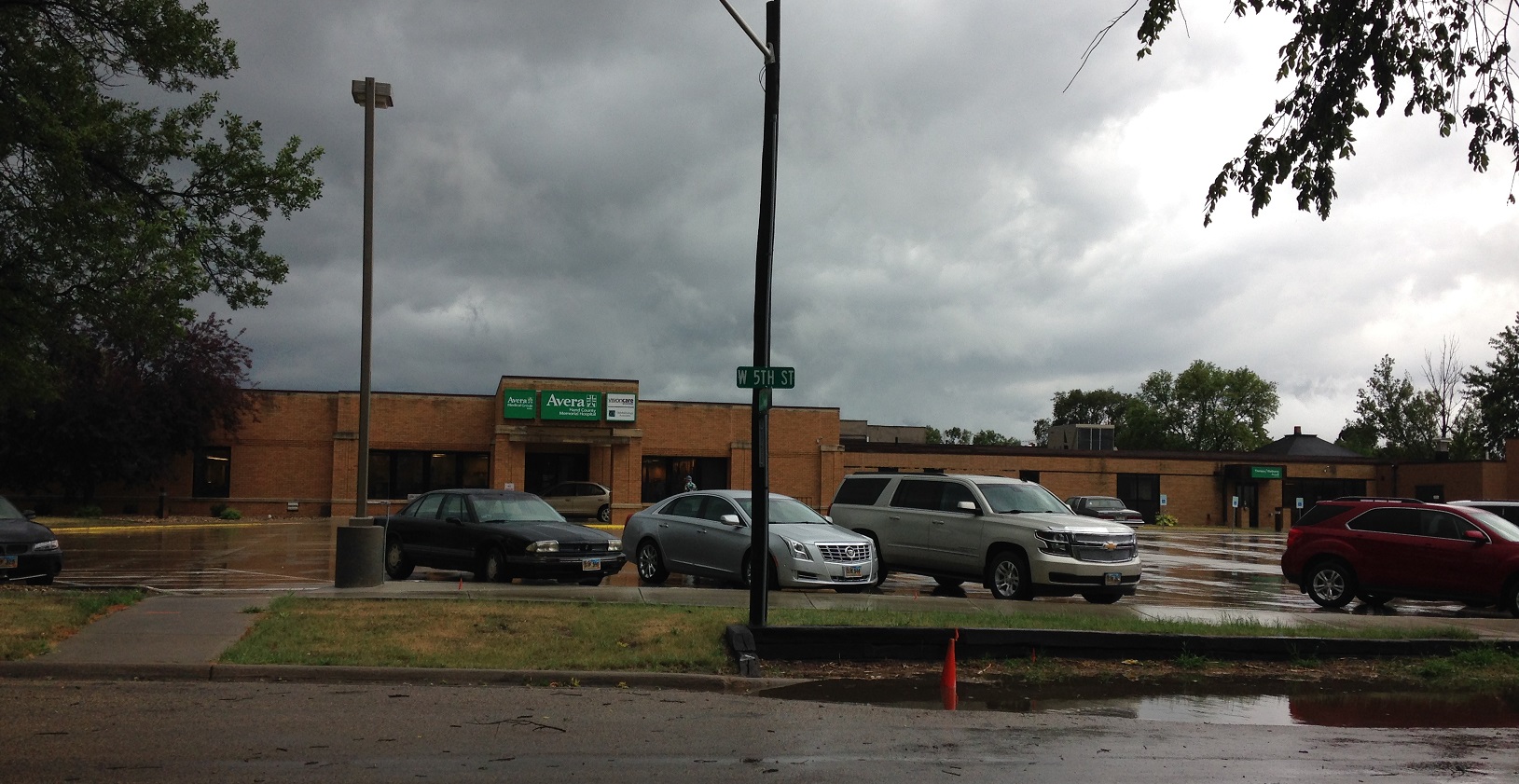 List of Reportable Quantity ChemicalsBob’s Gas4 3rd St NEMiller, SD 57373853-3710Rich Waldrop, Owner 853-3710871-3609 (24 hour emergency #)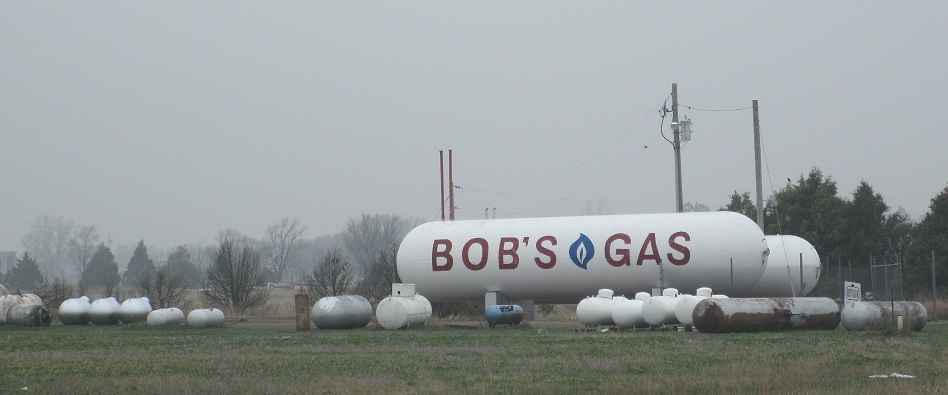 List of Reportable Quantity ChemicalsCentury Link QC (Qwest)126 N Broadway AveMiller, SD 57362866-864-2255UniCall-Qwest Emergency Center866-864-2255 (24 hour emergency #)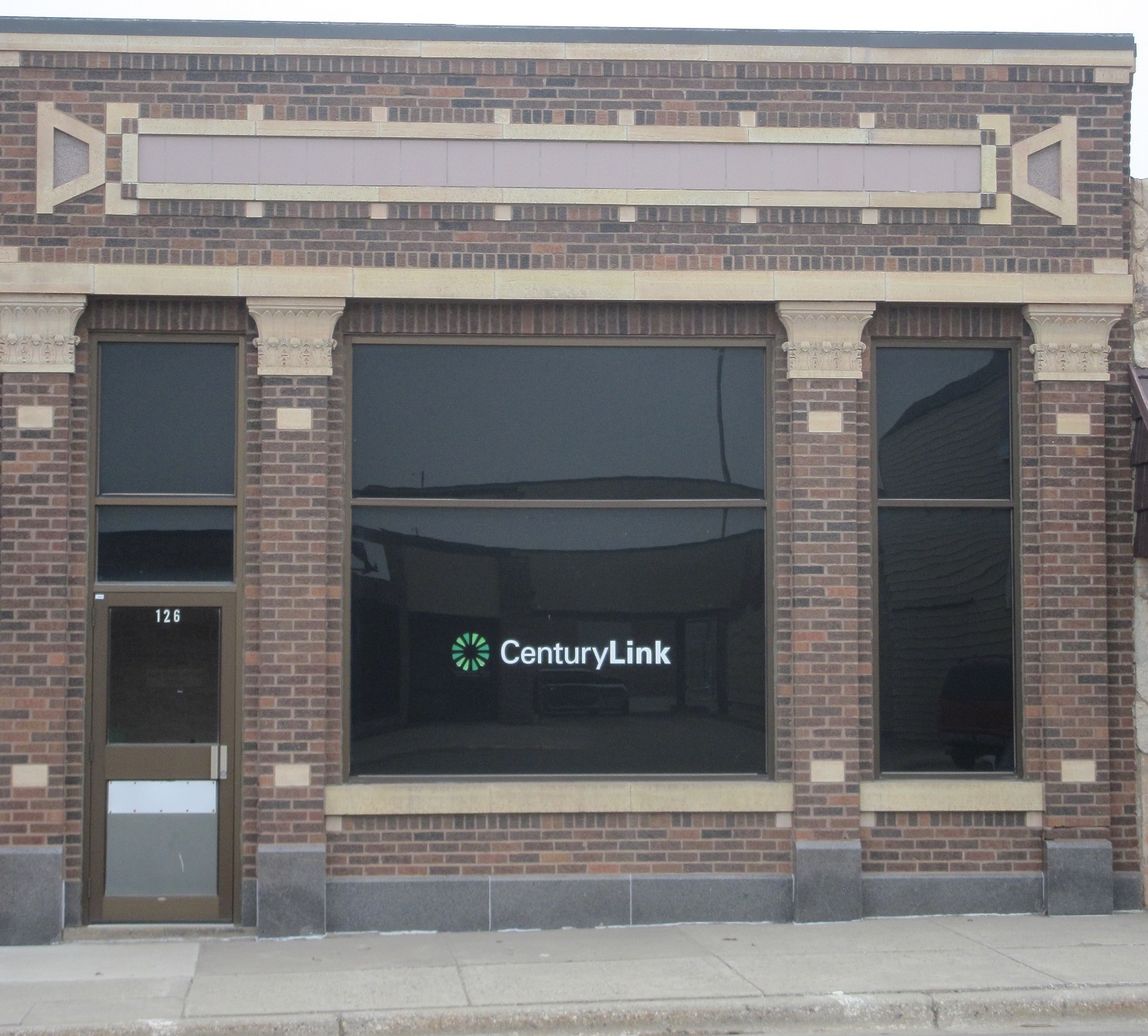 List of Reportable Quantity ChemicalsCity of Miller120 W 2nd StMiller, SD 57362853-2705Ronald Hoftiezer, Sr., Street Superintendent 853-2705204-0563 (24 hour emergency #)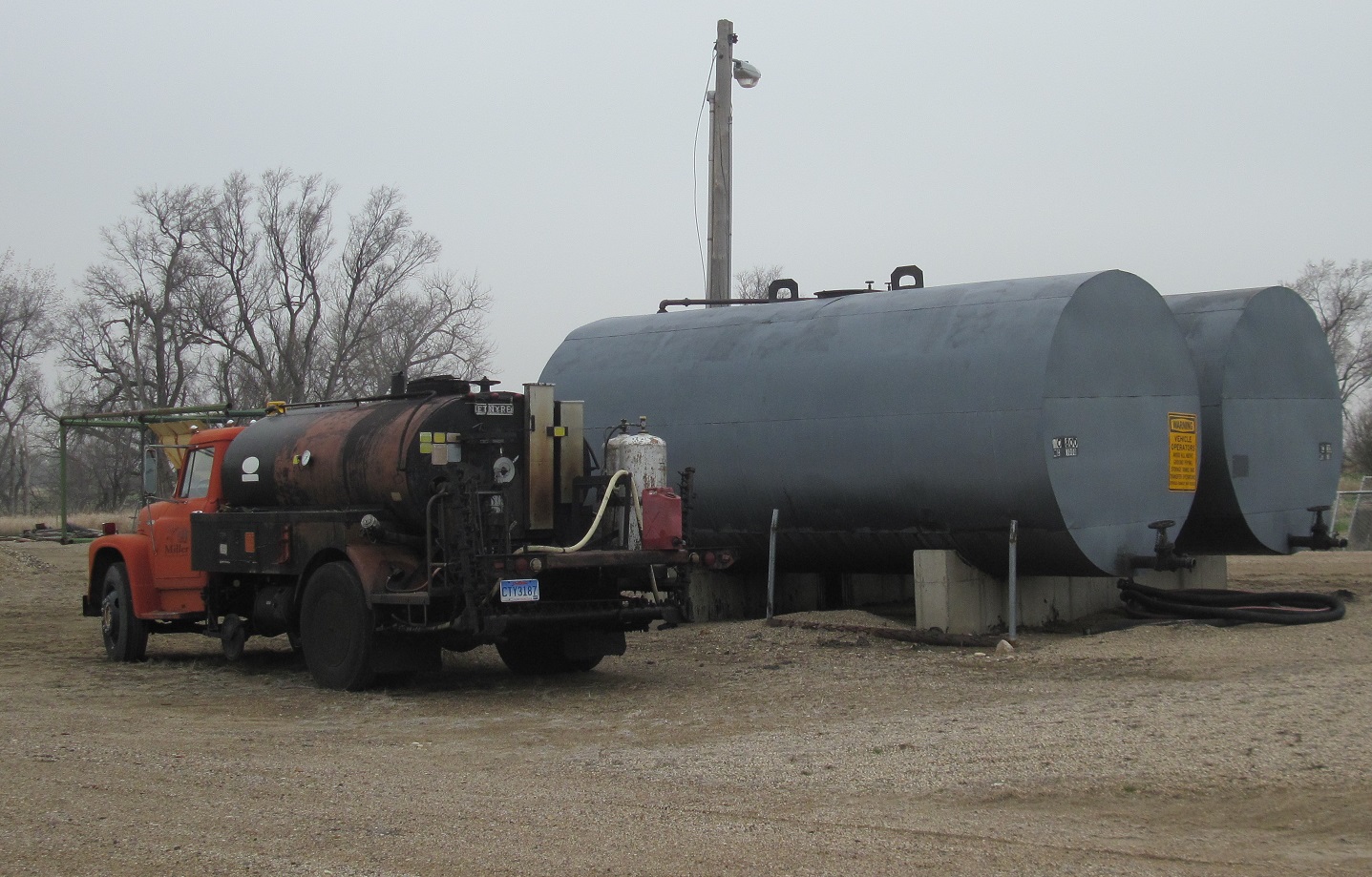 List of Reportable Quantity ChemicalsCity of Miller - Airport120 W 2nd StMiller, SD 57362204-0565Terry Manning, Airport Superintendent 204-0565204-0565 (24 hour emergency #)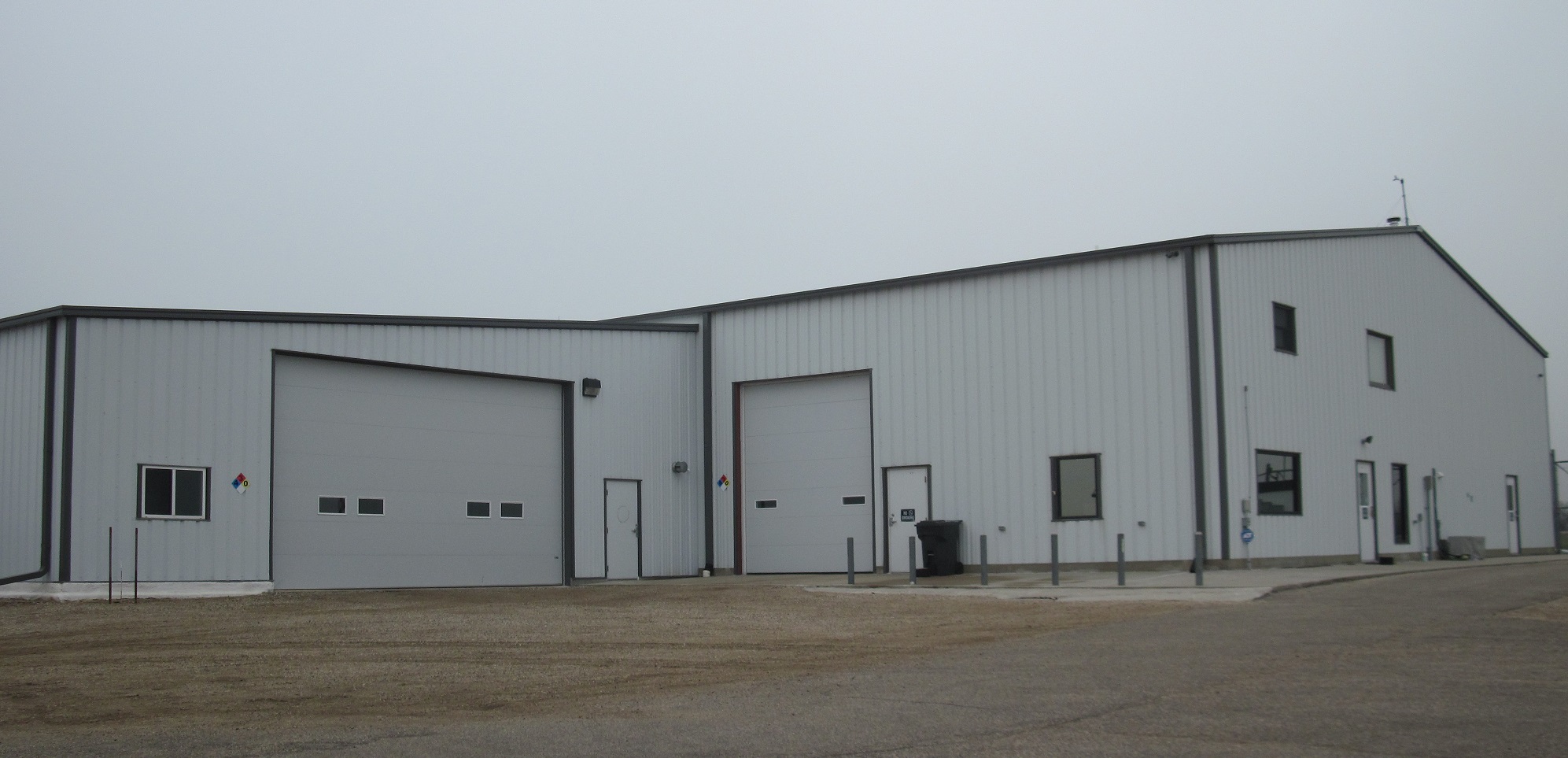 List of Reportable Quantity Chemicals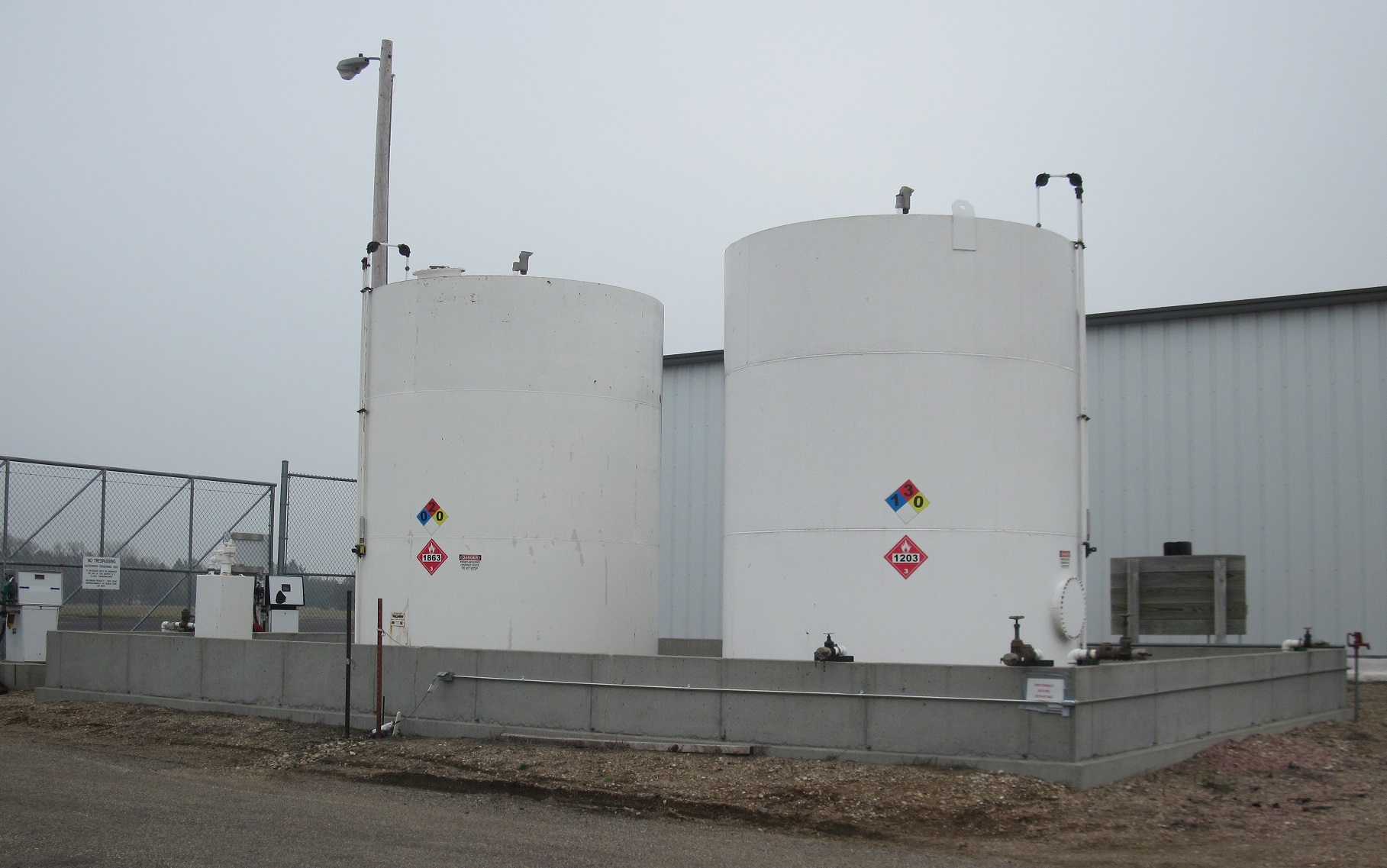 Cowboy Country Stores704 N BroadwayMiller, SD 57362853-2404Spies Corporation (Watertown) 882-0464853-2404 (24 hour emergency #)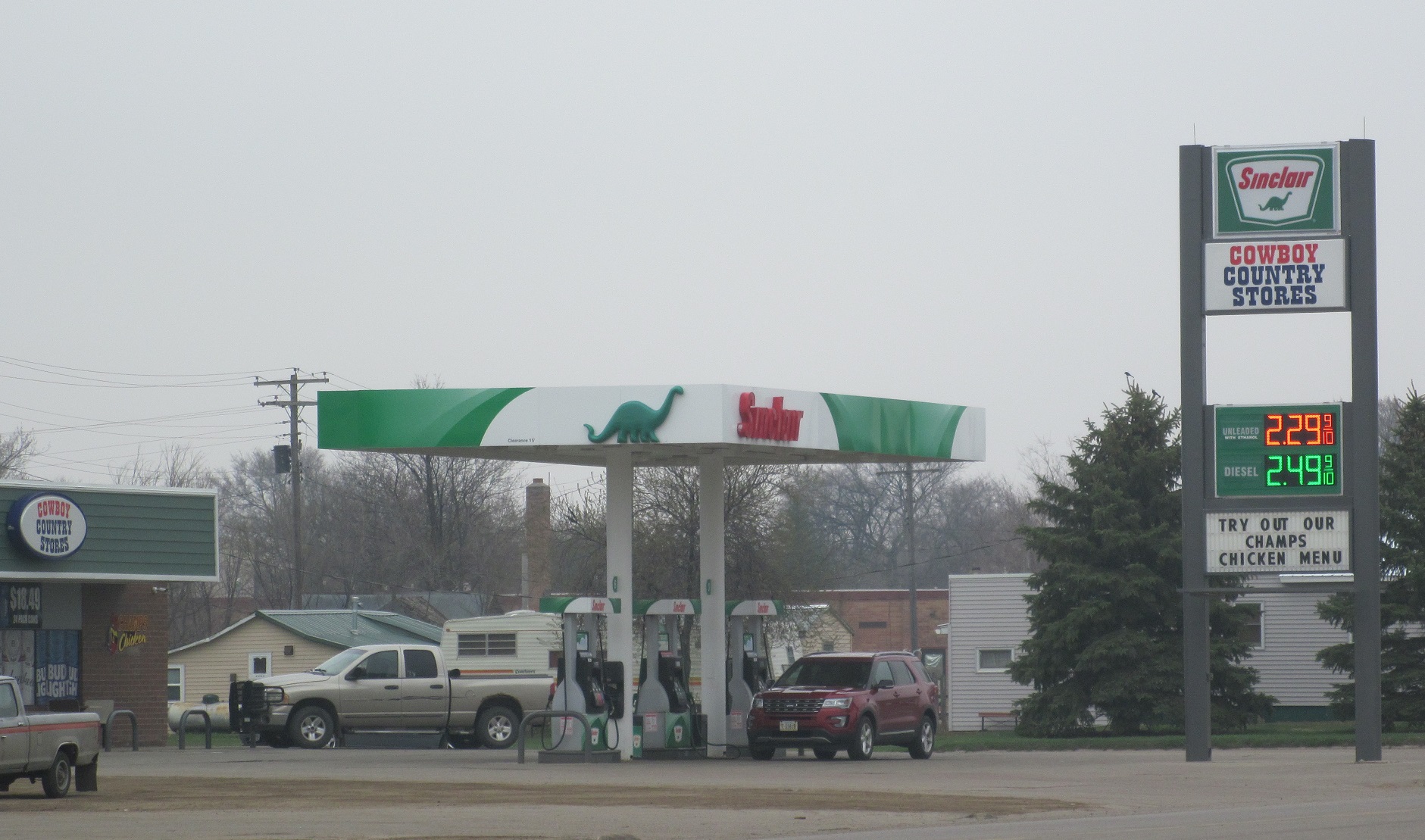 List of Reportable Quantity ChemicalsFarmers Oil Co - Orient108 Highway 16Orient, SD 57467605-392-2424 Sandra Schulz, Manager 392-2424852-2542 (24 hour emergency #)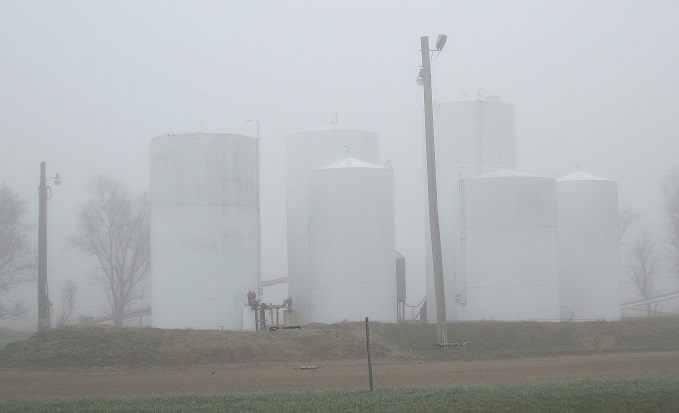 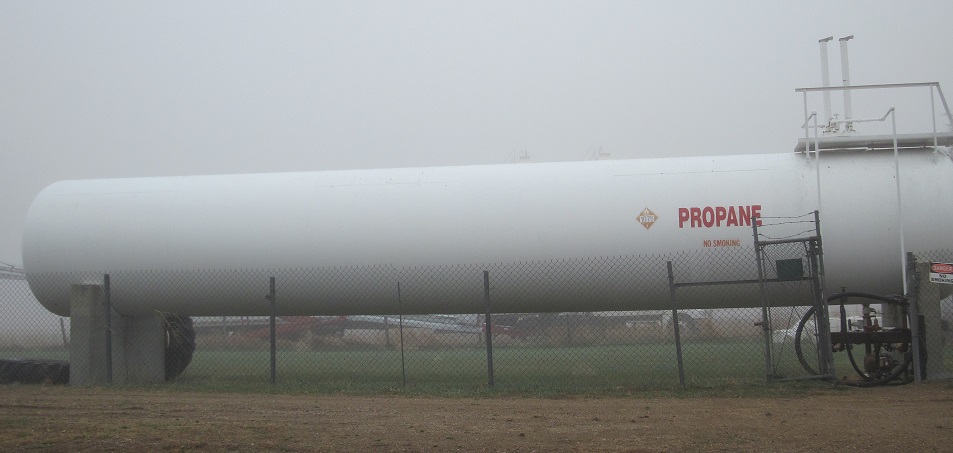 List of Reportable Quantity ChemicalsHand County Highway Department810 E 2nd StMiller, SD 57362853-3292Jeff Hargens, Highway Superintendent 853-3292 (office)870-0824 (24 hour emergency #)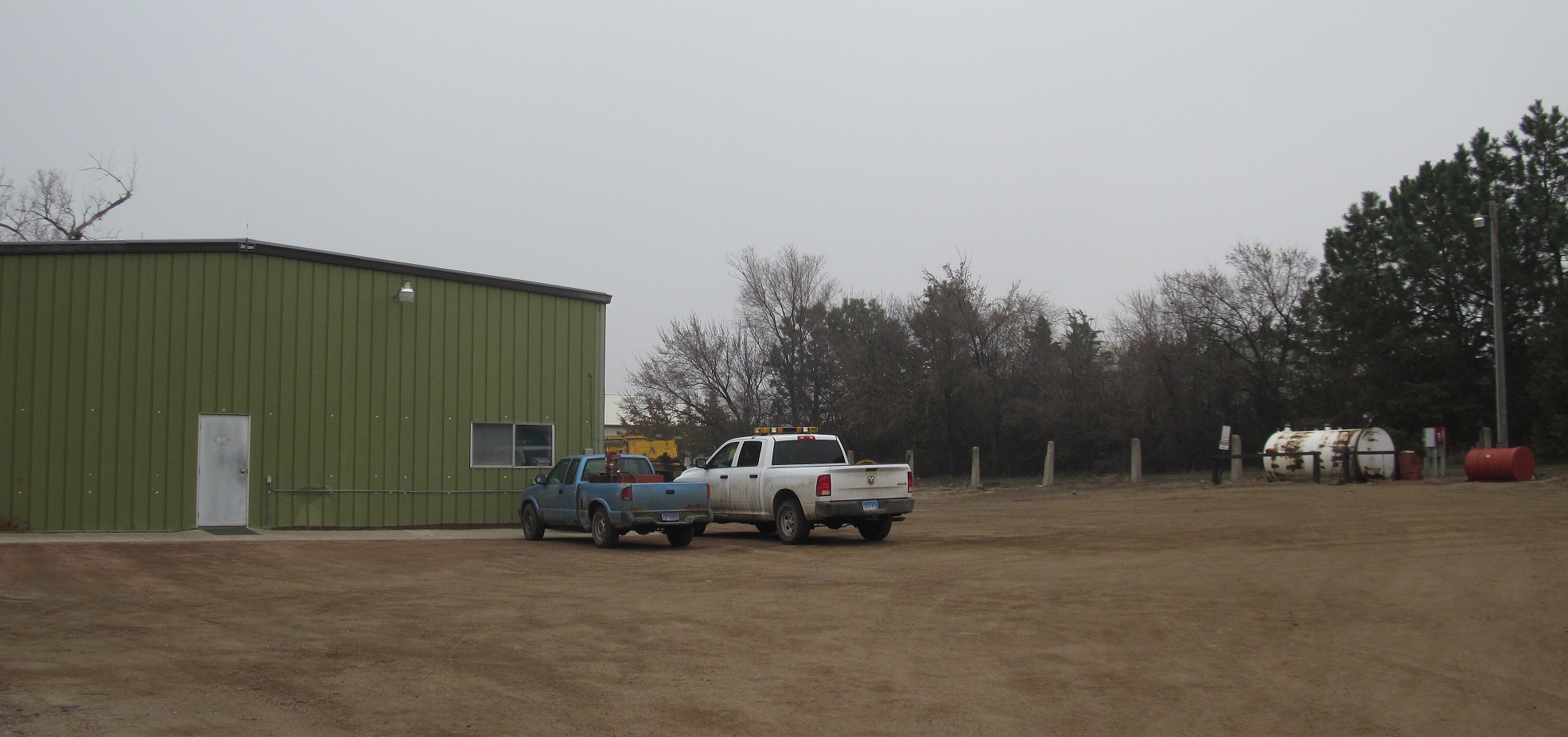 List of Reportable Quantity ChemicalsHighway Store21999 Highway 45Miller, SD 57362Mike Ames(24 hour emergency #)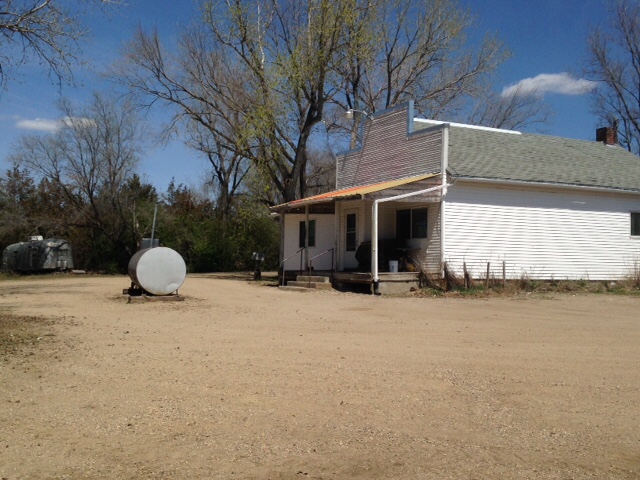 List of Reportable Quantity ChemicalsMiller Terminal19780 358th AveMiller, SD 57362853-9200Kevin Kjorsvik, General Manager 875-3278280-8609 (24 hour emergency #)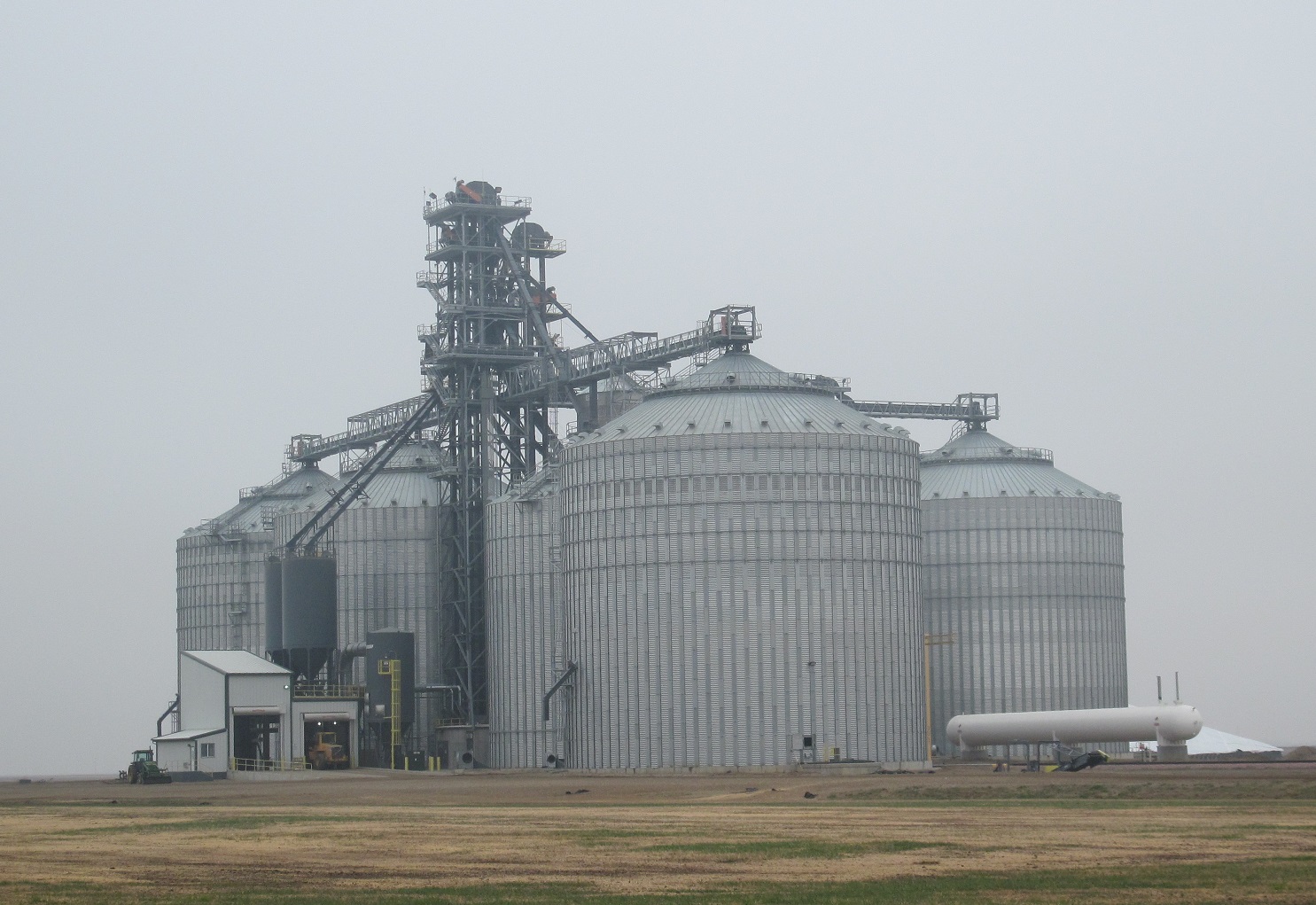 List of Reportable Quantity ChemicalsMid Dakota Vegetation25920 Canham PlaceMiller, SD 57362530-8089Andrew Canham, Co-Owner 530-8089530-8089 (24 hour emergency #)List of Reportable Quantity ChemicalsNorth Central Farmers Elevator - Miller1103 N Broadway AveMiller, SD 57362853-2351Jerry VanZee, Manager 853-2351204-0721 (24 hour emergency #)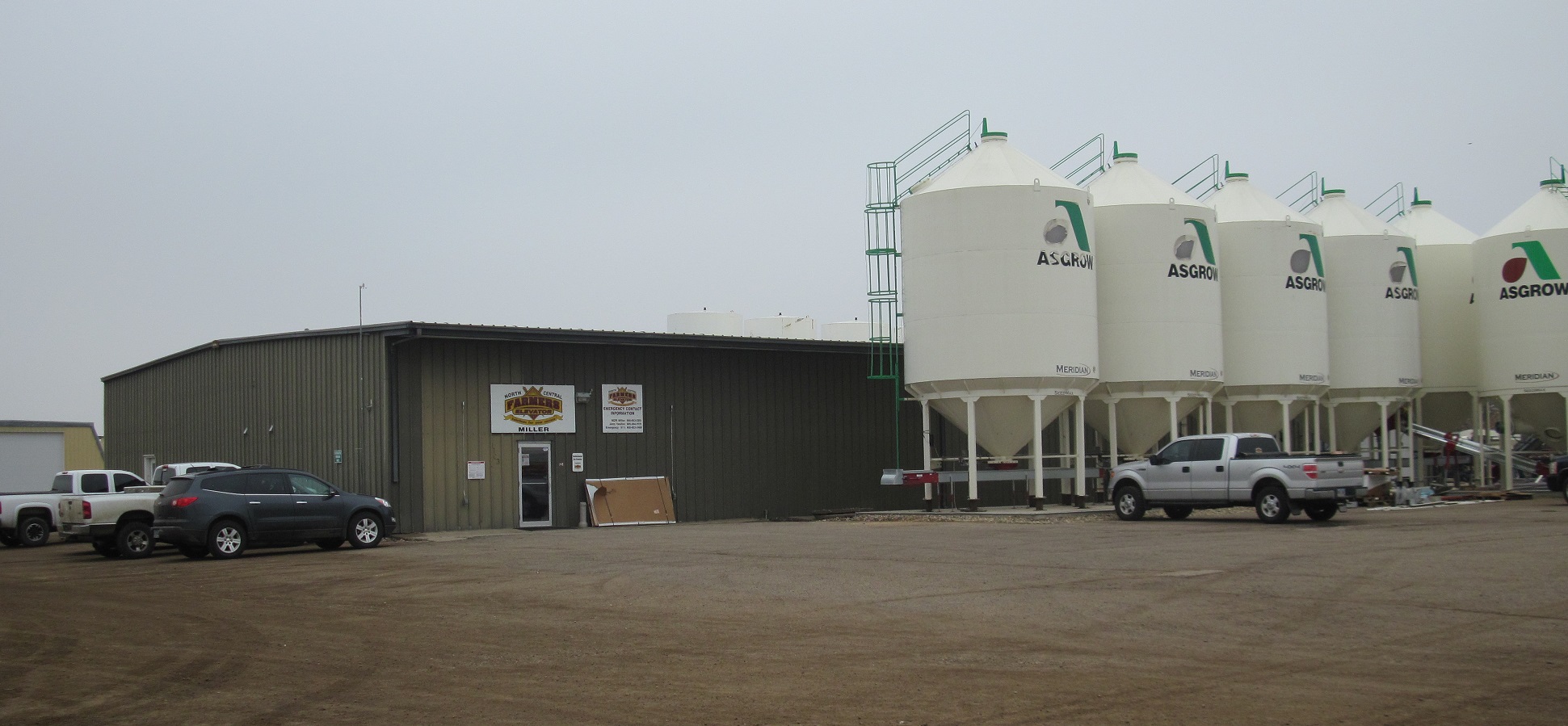 List of Reportable Quantity ChemicalsNorth Central Farmers Elevator – Miller Bulk Plant120 SE 3rd AveMiller, SD 57362853-2351Andy Clemen, Safety Director 216-2587216-2587 (24 hour emergency #)Jerry VanZee, Manager 853-2351204-0721 (24 hour emergency #)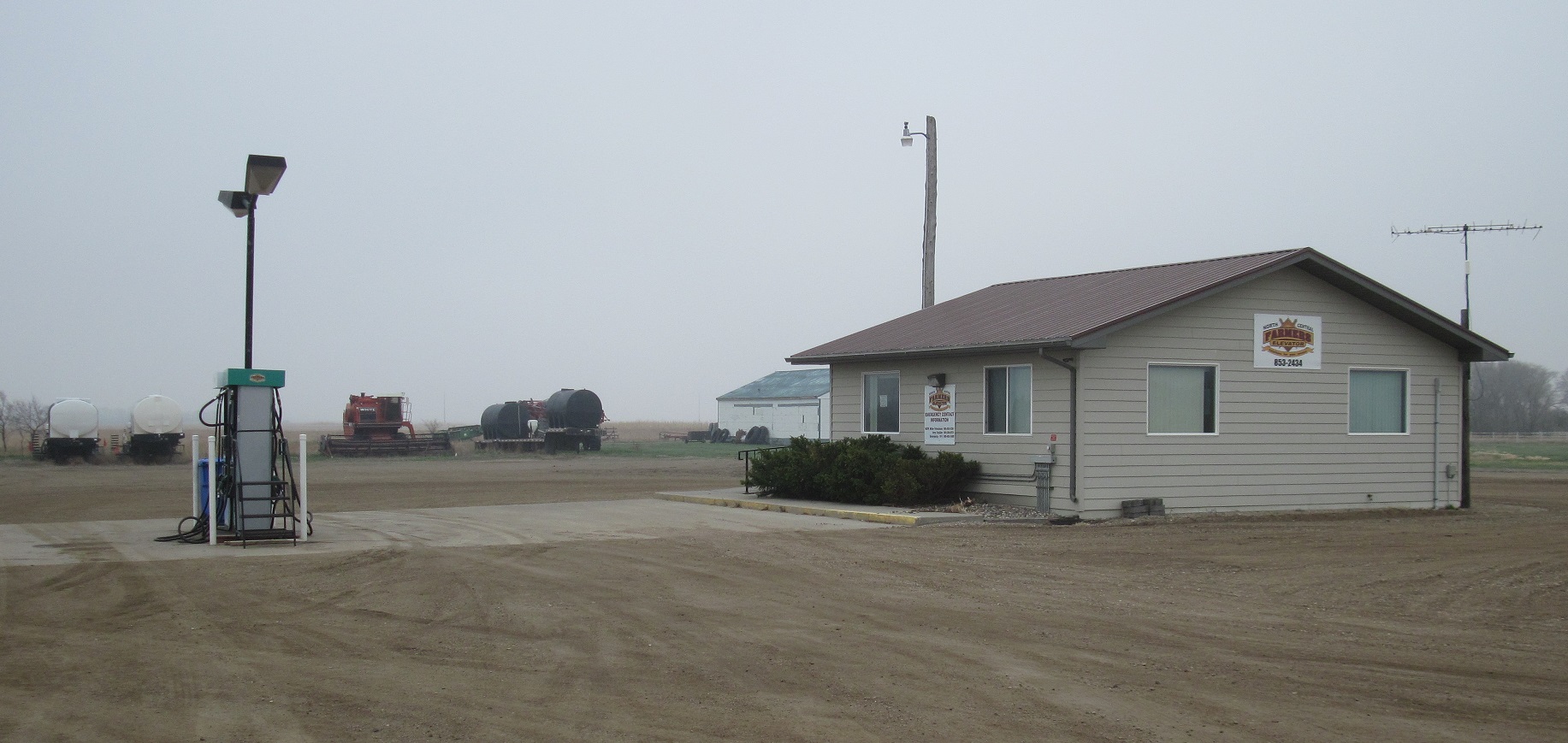 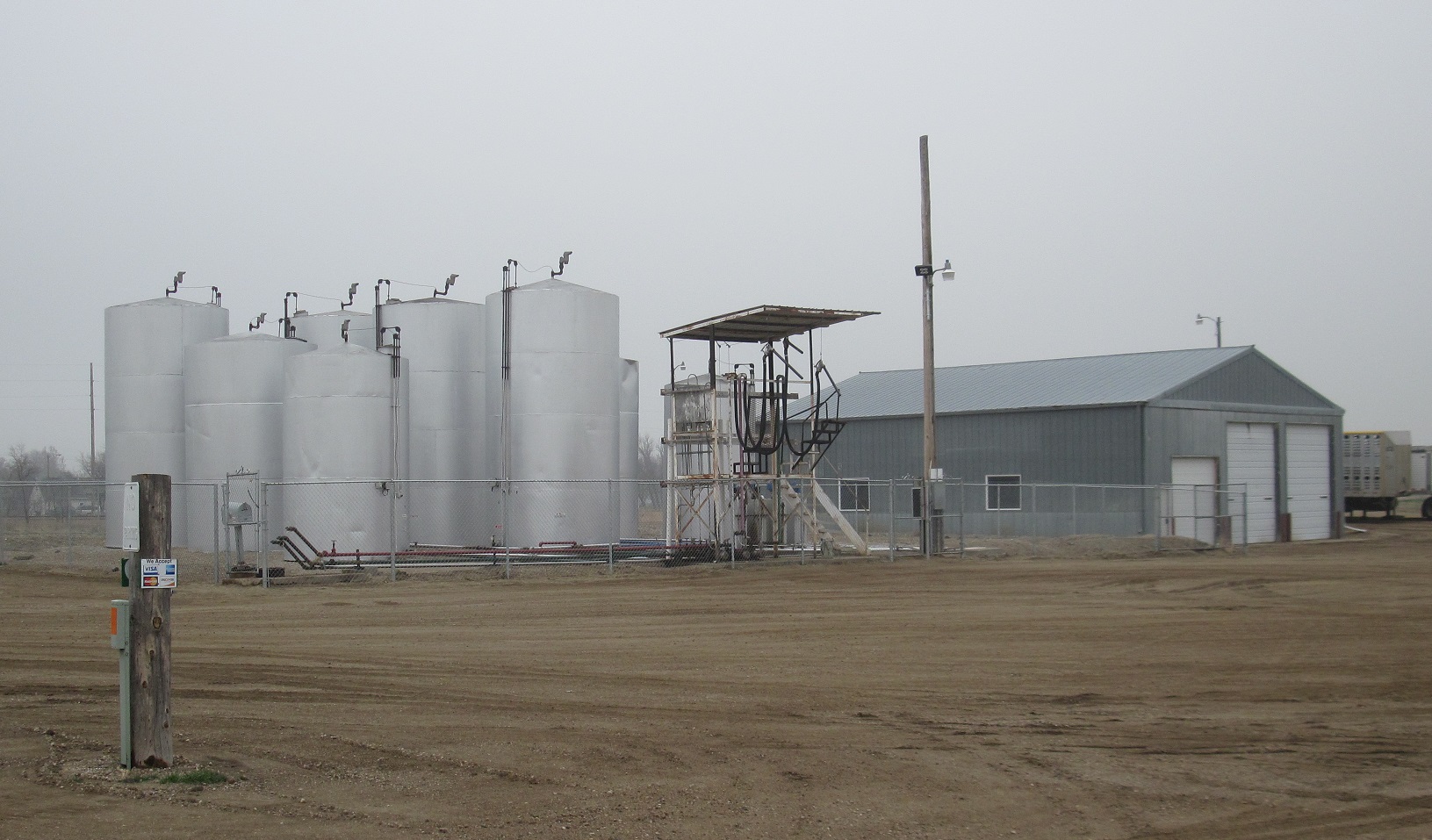 List of Reportable Quantity ChemicalsNorth Central Farmers Elevator – Rockham Bulk Plant18095 365th AveRockham, SD 57470Andy Clemen, Safety Director 216-2587216-2587 (24 hour emergency #)Keith Komraus, Manager 450-8562450-8562 (24 hour emergency #)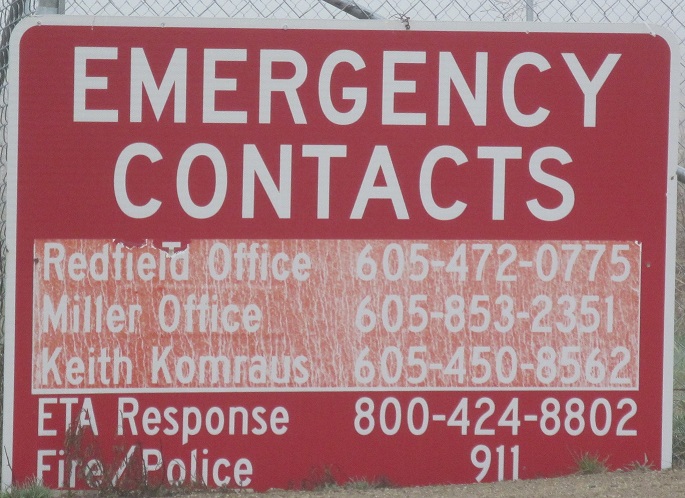 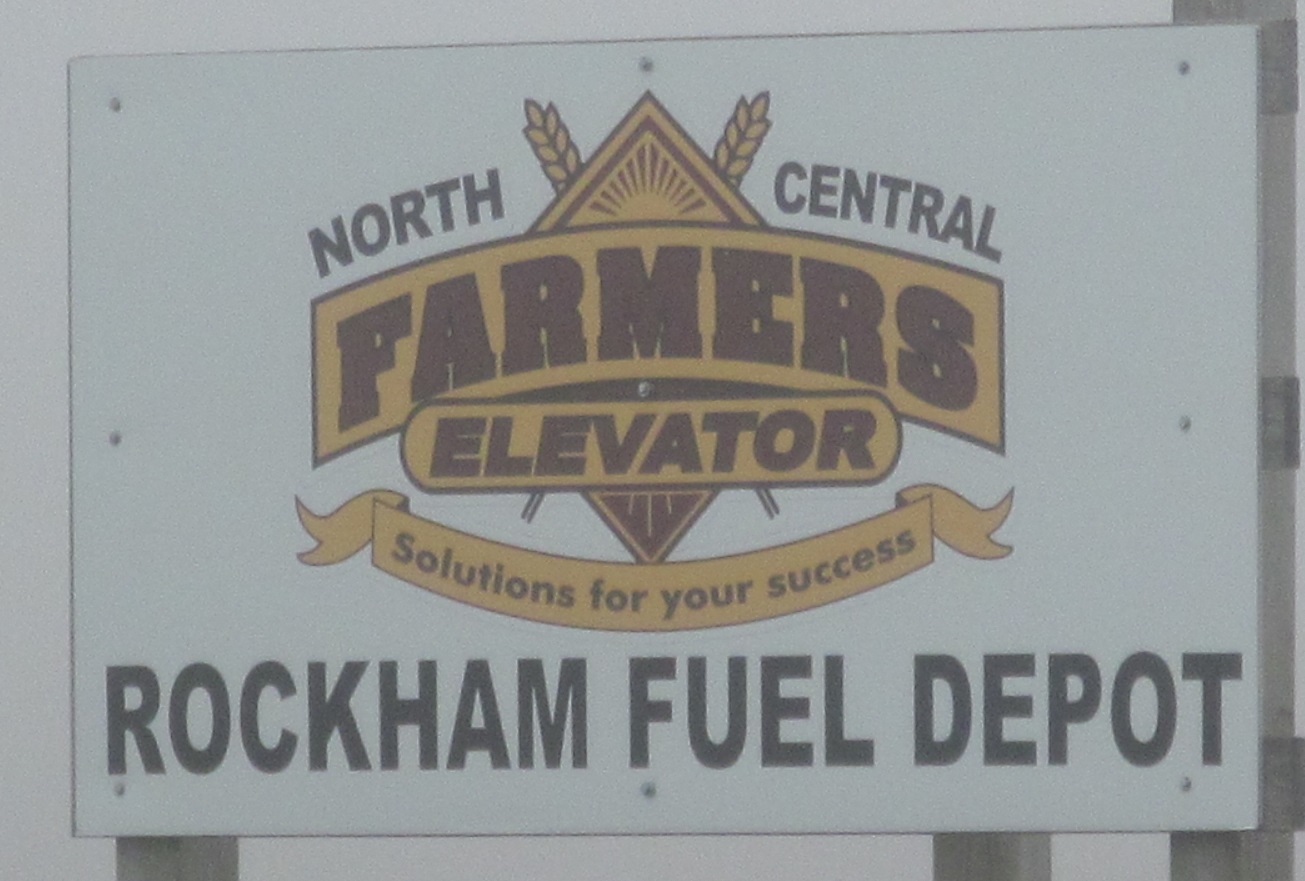 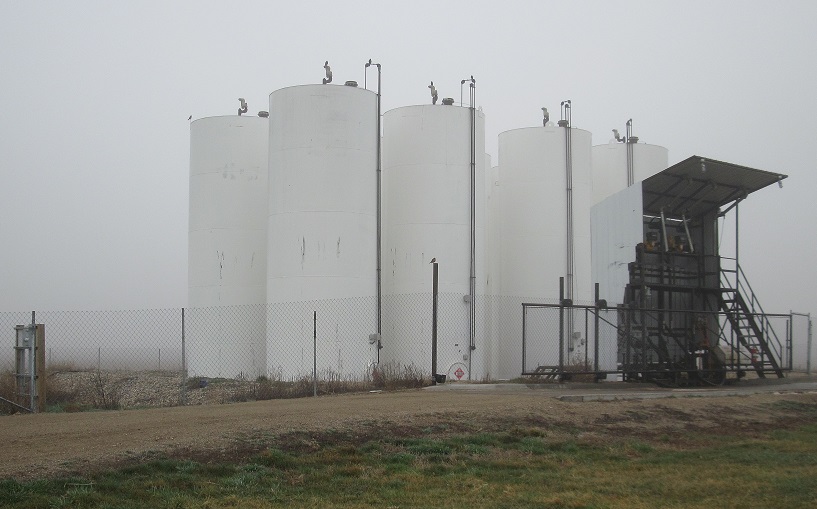 List of Reportable Quantity ChemicalsPump N Pak709 N Broadway AveMiller, SD 57362853-3758Lorili Simons, Owner 853-3758870-8625 (24 hour emergency #)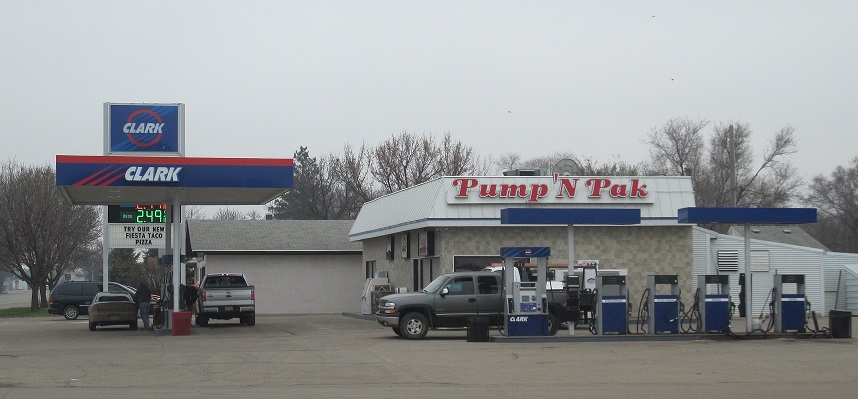 List of Reportable Quantity ChemicalsSouth Dakota Soybean Processors36579 US Hwy 14St Lawrence, SD 57373605-853-0024 (office)John Prohaska, Op. Group Manager 627-6121690-1547 (24 hour emergency #)Jay Wells, Operations Manager 853-0024651-0331 (24 hour emergency #)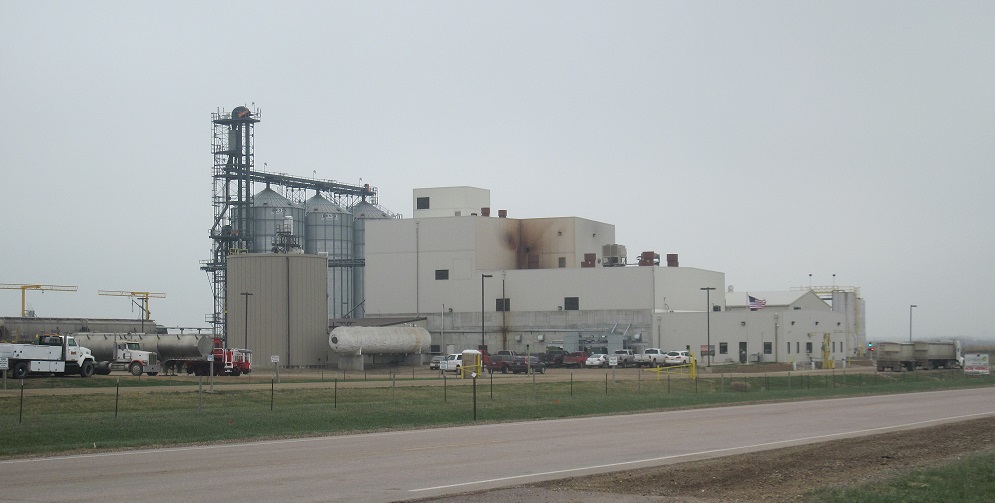 List of Reportable Quantity ChemicalsSouth Dakota Wheat Growers – Miller Agronomy35884 US Highway 14Miller, SD 57362853-3006Don Herman, Agronomy Manager 853-3006870-0905 (24 hour emergency #)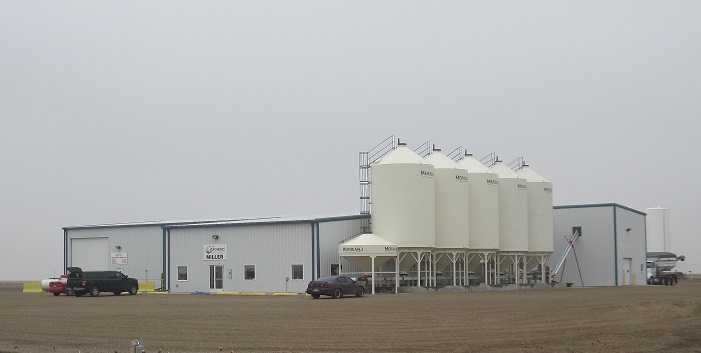 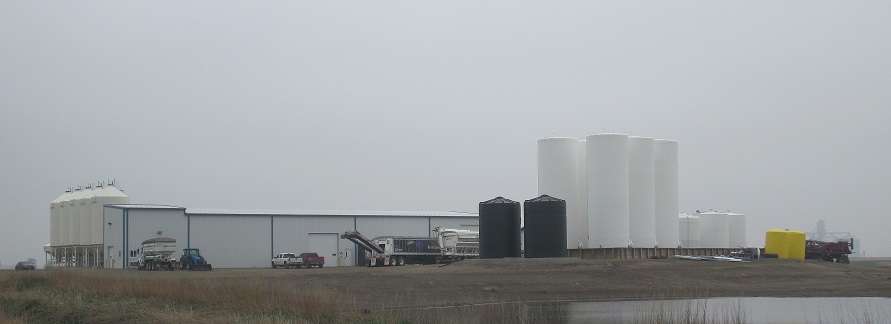 South Dakota Wheat Growers – Miller Agronomy35884 US Highway 14Miller, SD 57362853-3006List of Reportable Quantity ChemicalsSouth Dakota Wheat Growers – St Lawrence1 S Commercial AveSt Lawrence, SD 57373853-2728 (office)Randy Bertsch, Location Manager 853-2728870-1305 (24 hour emergency #)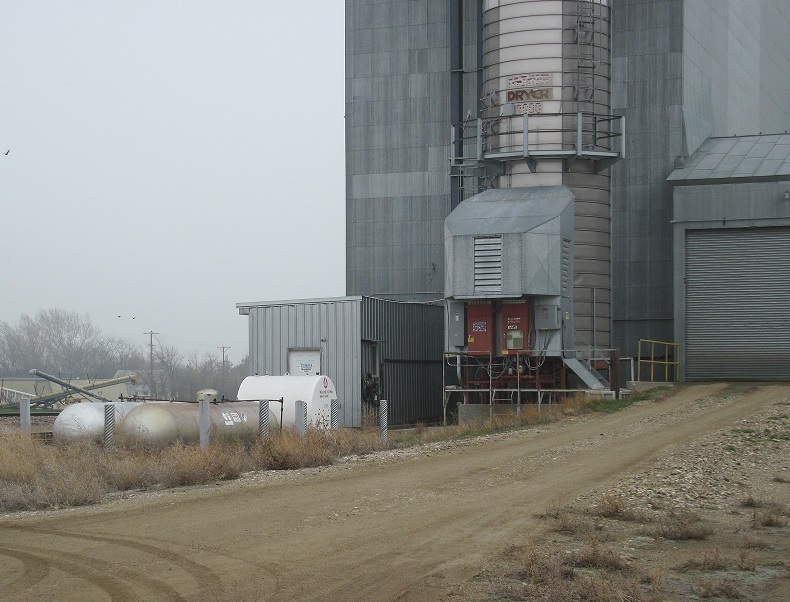 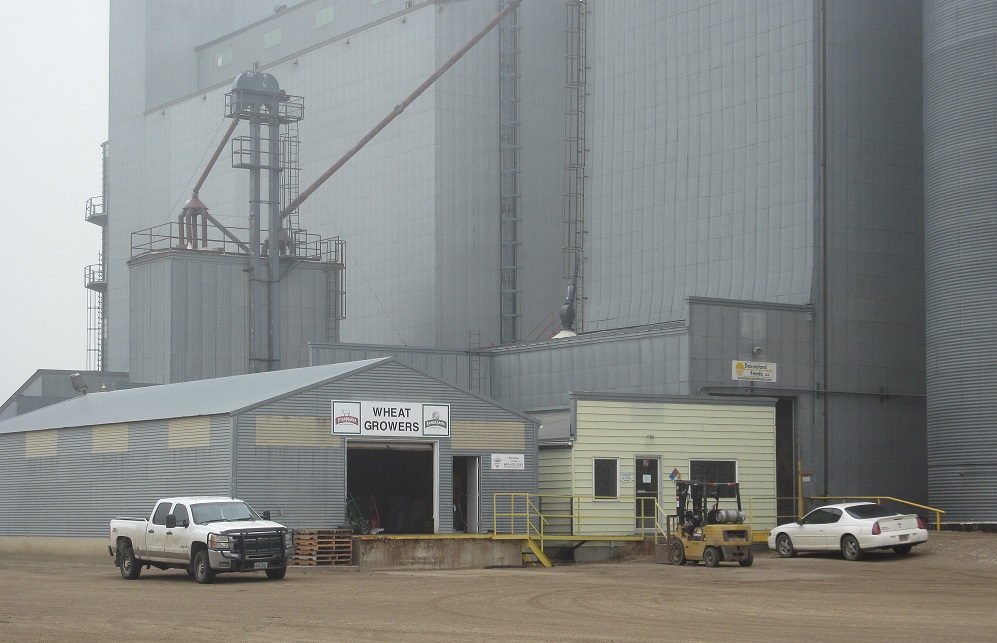 List of Reportable Quantity ChemicalsTitan Wind Farm606 W 14th StMiller, SD 57362204-0879Stefan Jones, Facility Tech 204-0879204-0879 (24 hour emergency #)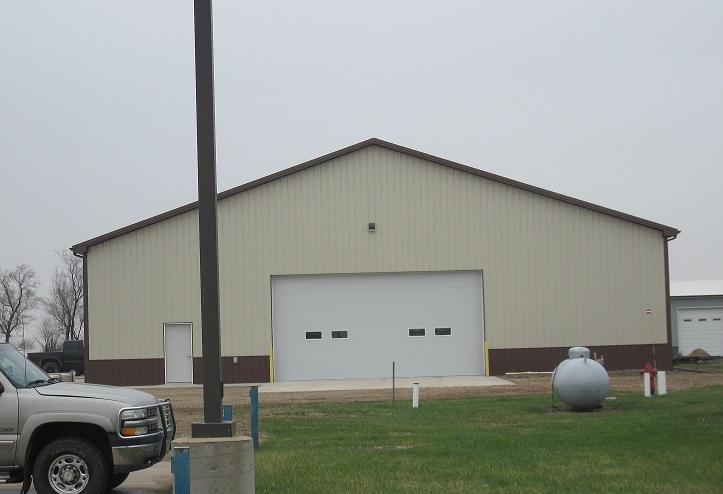 List of Reportable Quantity ChemicalsWilbur-Eills Company LLC – Miller Air609 W 14th StMiller, SD 57362853-2382Daniel Jensen, Ops Manager 853-2382461-9189 (24 hour emergency #)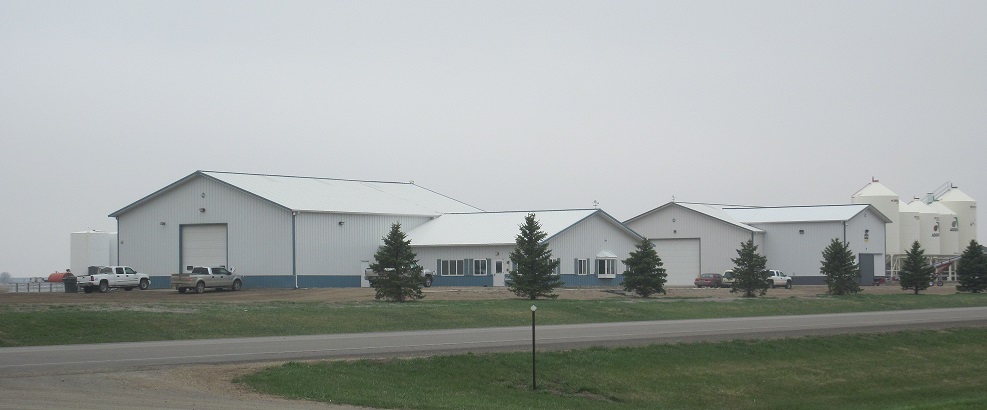 Wilbur-Eills Company LLC – Miller Air609 W 14th StMiller, SD 57362853-2382List of Reportable Quantity ChemicalsHAZARDOUS MATERIALS TRANSPORTATION ROUTES & MAPSReference Same Section In Your LEPC HandbookCHEMICAL SUMMARY AND INFORMATIONReference Same Section In Your LEPC HandbookLIST OF REPORTABLE QUANTITY CHEMICALSGENERAL GUIDELINESFOR ALLEMERGENCY RESPONDERSReference Same Section In Your LEPC Handbook Spill Notification ProceduresCall Fire DepartmentCall Ambulance (If needed)Call Public Safety Center (Sheriff’s Office)If no answer at Fire Department or the Public Safety Center call the State of South Dakota Emergency Release Hotline and report the spill.Evacuate building! OptionalIf possible, turn off power to property to prevent possible fires / explosions prior to evacuating property.If possible, prevent chemicals from entering sewers and floor drains.If possible, prevent on-lookers / bystanders from entering the property / affected area.Stay up-wind from the affected area.On-site Evacuation Plans (Employee Instructions)Emergency ResourcesList all dedicated special use equipment / supplies to be used in the event of a chemical release / spill. If none state so.Chemical Collection SumpChemical Containment Curbing SystemEmergency Electrical DisconnectFire ExtinguisherFirst Aid KitFacility Location MapEVALUATION  SHEET FORTITLE  III LEPC PLANSCOUNTY: ADDRESS REQUIRED ELEMENTS AND GENERAL COMMENTS:TO: 	State Emergency Response CommissionDepartment of Environment and Natural Resources523 East Capitol Street - Foss BuildingPierre, SD 57501FROM:	      DATE:	       SUBJECT:	SARA Title III Reporting RequirementsI have determined that during certain periods of the year I have present on my farm/property reportable quantities of substances as listed in Part 302 of the Act.I request that you notify the Local Emergency Planning Committee (LEPC) in  County of the presence of theseI have have not attached a list of these substances, the time of year present and the quantities present.I have designated the following individual as the representative to work with the LEPC.NAME	ADDRESS	PHONE #: FARMERS AND SARA TITLE  IIIQ.	Are farmers covered by Title III? If so, why?  What exactly do farmers have to do?A.	There are four major reporting requirements under Title III:   emergency planning notification (SS302); emergency release notification (SS304); community right-to-know (SS311 material safety data sheets and SS312 emergency and hazardous chemical inventory forms); and toxic chemical release forms (SS313 “emissions inventory”).   Each reporting provision has different requirements for chemicals and facilities covered. Due to this complexity in the statute itself, each section must be read carefully to understand the chemicals covered and the facilities to which the section applies. Farmers may be subject to several of the reporting requirement of Title III.Emergency Planning Notification (SS302)Farm owners and operators are most likely to be subject to the emergency planning requirements of SS302.  Farms were not exempted from this provision, since the law was designed to generally identify all facilities that have any of the listed 406 extremely hazardous substances present in excess of its threshold planning quantity (TPQ).  The TPQ is based on the amount of any one of these substances which could, upon release, present human health hazards which warrant emergency planning.  The TPQ emergency planning trigger is based on these public health concerns rather that the type of facility where the chemicals might be located.  The type of facility and degree of hazard presented at any particular site, however, are relevant factors for consideration by the local emergency planning committees.While many farms with such chemicals in such quantities may not present a significant hazard to their communities due  to  their  rural  location  or  short  holding  times,  other  farms  may  well  present  a potentially significant hazard if the chemicals are located in a suburban, populated area or near a school, hospital, or nursing home. Even in a rural area, large volume storage could also be a concern. Although these substances may only be stored or used periodically, there is always the possibility of accidents which could present a hazard to the community. Finally, in the event of a fire or other emergency on the farm, local responders should know what chemicals they might encounter in order to take appropriate precautionary measures.  The assessment of the hazard posed by an individual farm or ranch must be made on a site specific basis.   Communities must know which facilities may present a potential for chemical releases so they can determine the nature of the risk to the public and to emergency responders in the event of a release.  Title III established State and local planning organizations and notification requirements to  meet these needs.   Local emergency planning committees can best address  these concerns by working with farm representatives.To meet the emergency planning requirements of Title III, farm owners and operators must:1.	Make a determination if they have any of the listed 406 substances in excess of the threshold planning quantity present on their farms at any one time at concentrations greater than one percent by weight.  This requirement applies even if the chemicals to this requirement for farms or for substances used in routine agricultural operations.2.	If one or more of the 406 substances is present in excess of its TPQ, simply notify (preferably in writing) their State Emergency Response Commission (SERC), which in turn will notify the appropriate local emergency planning committee.  The notification is not required to include the names and quantities of the substances (determined in 1 above), but we encourage the submission of such information, because it will be useful to the SERC and the local committees in organizing and prioritizing emergency planning activities. This notification was required by May 17, 1987 or60 days after the threshold planning quantity is exceeded for at least one extremely hazardous substance, whichever is later.  If such notification has not been made, farm owners and operators should do so immediately.This is a one-time notification that the farm has any of these chemicals present in excess of its threshold planning quantity.  Once such notification is made, the owner is not required to make additional notifications for other extremely hazardous substances that may become present on the farm during the year, but may be required to inform the local emergency planning committee of such changes.Also, the Environmental Protection Agency (EPA) may revise the list of extremely hazardous substances.  A facility which has present any substance added to the list but which has not previously notified must then make notification to the SERC and the local emergency planning committee within 60 days.  EPA does not have immediate plans to add substances to this list.3.	If the farm was required to notify under paragraph 2, designate a representative to work with the local emergency planning committee to address the need, if any, for emergency planning around their farm.  Local emergency planning committees are to be established by the SERC by August17, 1987.   There is no requirement for farm owners or operators to develop a farm emergency plan.  A comprehensive emergency response plan is to be developed by the local emergency planning committee for the local emergency planning district it covers.  This plan should address, to the extent possible, all potential chemical release hazards in the district including, where appropriate, chemicals on farms.Emergency Release Notification 304Farmers may also be covered by the emergency notification requirements (304) if they release any of the406 listed extremely hazardous substances or Superfund hazardous substances in excess of its reportable quantity (RQ).  Reportable quantities are the amounts of these substances, which, if released, must be reported.  (RQs for Superfund hazardous substances are specified in EPA regulations found in 40 Code of Federal Regulations (CFR) Table 302.4, available in public libraries and EPA Regional Offices or by contacting EPA’s Chemical Emergency Preparedness Hotline at 1-800-424-8802.)  Section 304 requires reporting of such releases to the State Emergency Response Commission and local emergency planning committees  in  addition  to  reporting  releases  of  Superfund  hazardous  substances  to  the  National Response Center (1-800-424-8802), which has been required since 1980.  Section 304 also requires a written follow-up emergency notice to the State Commission and local committee.However, the release of a pesticide registered under the Federal Insecticide, Fungicide, and Rodenticide Act (FIFRA) when used generally in accordance with its intended purpose (e.g., during routine agricultural applications according to approved product label instructions) is exempted from this reporting.  Also, normal application of fertilizer would not need to be reported.  However, an accidental release of such substances (or other release not generally in accord with its intended purpose) in excess of the RQ must be reported.Title III emergency release notification (304) has two limitations which are not present in Superfund release reporting.  First, Title III (304) release reporting is only applicable at facilities which produce, use, or store a “hazardous chemical”.  Because the definition of “hazardous chemical” in Title III specifically excludes substances used in routine agricultural operations and household or consumer products, some farms or ranches will not be subject to 304.  Secondly, releases reportable under 304 include only those releases which have potential for off-site exposure (and also equal or exceed the applicable reportable quantity for that substance). Thus, spills of pesticides which would require release reporting to the National Response Center under Superfund, would not be subject to local and State reporting under 304 unless there were a potential for off-site exposure.Community Right-to-Know (311 - 312)Community right-to-know reporting (311-312), while currently limited to Standard Industrial Classification (SIC) Codes 20-39, (mainly manufacturers and importers) may cover some farms or ranches if they have manufacturing operations on-site (e.g., food processing, canning, winemaking).Even if Sections 311 and 312 become applicable beyond the manufacturing sector as a result of any expansion of the Occupational Safety and Health Administration (OSHA) hazard communication standard (on which 311 - 312 reporting is based), chemicals used in routine agricultural operations and household or consumer products will not be subject to these reporting requirements. Chemicals used for such purposes are excluded from the Title III definition of “hazardous chemical” to which the reporting requirement applies.Toxic Chemical Release Forms (313)Toxic Chemical release reporting (313) is limited to facilities in SIC Codes 20 - 39 with 10 or more full time employees, but may, as indicated above, apply to farms or ranches with on-site manufacturing operations.Title III also includes various provisions for civil, administrative and criminal penalties and citizen suits for failure to comply with the requirements of the law.For assistance in meeting these requirements, farmers may call on their State and county offices of the USDA Agricultural Stabilization and Conservation Service, which have the rulemaking list of 406 chemicals, their TPQs and RQs and a list of SERCs.  They may also call EPA’s Chemical Emergency Preparedness Program Hotline at 1-800-535-0202.GLOSSARYAcute Toxicity - The ability of a substance to cause poisonous effects resulting in severe biological harm or death soon after single exposure or dose. Also, any severe poisonous effect resulting from a single short term exposure to a toxic substance.CAER - Community Awareness and Emergency Response Program which provides guidelines for chemical plant managers to assist them in taking steps to cooperate with local communities to develop integrated community/industry hazardous materials response plans.CAS # - Chemical Abstracts Service Registry Number, a number assigned to toxic/hazardous substances.CEPP - Chemical Emergency Preparedness Program, a voluntary initiative developed by EPA for addressing accidental releases of toxic substances.CERCLA - Comprehensive Emergency Response, Compensation, and Liability Act regarding the cleanup of uncontrolled hazardous waste sites and response to releases of hazardous substances.CERCLA Hazardous Substances - Substances defined under:1.   Federal Water Pollution Act (Sections 102 &307)2.   Solid Waste Disposal Act (Section 300)3.   Clean Air Act (Section 112)4.   Toxic Substance Control Act (Section 7)Chemical  Name - The scientific designation of a chemical in accordance with The nomenclature system developed by the International Union of Pure and Applied Chemistry (IUPAC) or the Chemical Abstracts Service (CAS) rules of nomenclature, or a name which will clearly identify  the  chemical  for  the  purpose  of conducting a hazard evaluation.CHEMTREC - Chemical Transportation Emergency Center operated by the Chemical Manufacturers Association.  This center provides information and/or assistance to emergency responders of toxic substance releases. CHEMTREC may contact the shipper/ producer of the material for more detailed information and can be reached 24 hours a day by calling 1-800-424-9300.Chronic   Toxicity - The capacity of a substance to cause long-term poisonous human health effects. (See: acute toxicity)Commission - The State Emergency Response Commission (or, for the purpose of emergency planning, the Governor if there is no commission) for the state in which the facility is located.Common Name - Any designation or identification such as a code name, code number, trade name, brand name or generic name used to identify a chemical other than by its chemical name.Confinement - Control methods used to limit the physical area or size of a released material. Examples: dams, dikes, and absorption processes.Containment - Control methods used to keep the material in its container. Examples: plugging and patching.Control - Chemical or physical methods used to prevent or reduce the hazards associated with a material. Example: neutralizing an acid spill.Corrosive - A chemical agent that reacts with the surface of a material causing it to deteriorate or wear away.Decontamination - The process of physically removing contaminants from individuals and equipment or changing their chemical nature to innocuous substances.Degree of Hazard - A relative measure of how much harm a substance can do.DENR - Department of Environment and Natural Resources.Emergency (Chemical) - A situation created by an accidental release or spill of hazardous chemicals which poses a threat to the safety of workers, residents, the environment, or property.Environmental Assessment - The measurement or prediction of the concentration, transport, dispersion, and final fate of a released hazardous substance in the environment.Environmental Emergencies - Incidents involving the release (or potential release) of hazardous materials into the environment which require immediate action.Environmental Hazard - A condition capable of posing an unreasonable risk to air, water, or soil quality, and to plants and wildlife.EPA - The US Environmental Protection Agency.ERT - EPA’s Emergency Response Team of highly specialized experts who are available on a 24 hour a day basis.Extremely Hazardous Substances (EHS) - Substances listed in Appendices A and B of 40CFR Part 355.   Any of 366 chemicals identified by EPA on the basis of toxicity, and listed under SARA Title III.  The list is subject to revision.Facility - All buildings, equipment, structures, and other stationary items which are located on a single site or on adjacent sites which are owned or operated by the same person/persons.Hazard - A circumstance or condition that can do harm.  Hazards are categorized into four groups: biological, chemical, radiological, and physical.Hazard Evaluation - The impact or risk a hazardous substance poses to public health and the environment.Hazardous - Capable or posing an unreasonable risk to health and safety. Capable of doing harm.Hazardous Chemical - Any substance or mixture which requires a business to keep, prepare, or provide a Material Safety Data Sheet as required by the Occupational Safety and Health Administration (OSHA). The criteria that determines this are toxicity, reactivity, flammability, and sudden release of pressure.Hazardous Chemicals - Those chemicals which are a physical hazard or health hazard.Hazardous Material - A substance or material which has been determined by the Secretary of Transportation to be capable of posing an unreasonable risk to health, safety, and property when transported in commerce, and which has been so designated. (Department of Transportation)Hazardous Substance 1.   Any material that poses a threat to human health and/or the environment. Typical hazardous substances are toxic, corrosive, ignitable explosive, or chemically reactive.2.   Any substance designated by EPA to be reported if a designated quantity of the substance is spilled in the waters of the United States or if otherwise emitted to the environment.Hazards Analysis - The procedures involved in1. identifying potential sources of release of hazardous materials from fixed facilities or transportation accidents;2. determining the vulnerability of a geographical area to a release of hazardous material; and3.   comparing hazards to determine which present greater or lesser risks to a community.Hazards Identification - Providing information on which facilities have extremely hazardous substances, what those chemicals are, and how much there is at each facility.  The process also provides information on how the chemicals are stored and whether they are used at high temperatures.Health  Hazard - A chemical for which there is statistically significant evidence that acute or chronic health effects may occur in exposed employees. The term “health hazard” includes chemicals which are carcinogens, toxic or highly toxic agents, reproductive toxins, irritants, corrosives, sensitizers, hepatotoxins, nephrooxins, neurotoxins agents which act on the hematopoietic system, and agents which damage the lungs, skin, eyes, or mucous membranes.Local Emergency Planning Committee (LEPC)- A Committee appointed by the state emergency response commission, as required by SARA Title III, to formulate a comprehensive emergency plan for its jurisdiction.Material Safety Data Sheet (MSDS) – A compilation of information required under the OSHA Communication Standard on the identity of hazardous chemicals, health, and physical hazards, exposure limits, and precautions. Section 311 of SARA requires facilities to submit MSDS under certain circumstances.Mitigation - Actions taken to prevent or reduce the severity of threats to human health and the environment.Mixture - Any combination of two or more chemicals if the combination is not, in whole or in part, the result of a chemical reaction.NCP - National Oil and Hazardous Substances Pollution Contingency Plan which put into effect the response powers and responsibilities created by CERCLA and the authorities established by section 311 of the Clean Water Act.NRC - National Response Center which is a communications center for activities related to response actions in dealing with releases of toxic or  hazardous  substances. The NRC can be reached on a 24 hour a day basis by calling 1-800-424-8802.NRT - National Response Team, the principal organization for implementing the NCP and consists of representatives of 14 government agencies.  (DOD, DOI, DOT/RSPA, DOT/USCG, EPA, DOC, FEMA, DOS, USDA, DOJ, HHS, DOL, NRC, and DOE).OSHA  Hazard Communication Standard - Developed by OSHA to ensure that the hazards of all chemicals produced or imported by the chemical  manufacturers  or  importers  are evaluated, and that information concerning their hazards is transmitted to affected employers and employees within the manufacturing sector.Physical Hazard -  A chemical for which there is scientifically valid evidence that it is a combustible liquid, a compressed gas, explosive, flammable, an organic peroxide, an oxidizer, pyrophoric, unstable (reactive) or water-reactive.Plume 1. A visible or measurable discharge of a contaminant from a given point of origin. Can be visible or thermal in water, or visible in the air as, for example, a plume of smoke.2.   The area of measurable and potentially harmful radiation leaking from a damaged reactor.3.   The distance from a toxic release considered dangerous for those exposed to the leaking fumes.RCRA - Resource Conservation and Recovery Act which establishes a framework for the proper management and disposal of all wastes.Release - Any spilling, leaking, pumping, pouring, emptying, discharging, injecting, escaping, leaching, dumping, or disposing into the environment. Response Actions - Actions taken to recognize, evaluate, and control an incident.Risk Assessment - The quantitative and qualitative evaluation performed in an effort to define the risk posed to human health and/or the environment by the presence or potential presence and/or use of specific pollutants.Risk Communication - The exchange of information about health or environmental risks between assessors, risk managers, the general public, news media, interest groups, etc.RQ - Reportable Quantity, which is the minimum quantity of a chemical a facility may have before having to notify local and state officials.RRT - Regional Response Teams, composed of representatives of Federal agencies and a representative from each State in the Federal region.  During a response to a major hazardous materials incident involving transportation or a fixed facility, the RRT may provide advice or recommendations in specific issues requiring resolution.SARA - Superfund Amendments and Reauthorization Act of 1986.SARA Title III -1.   The  Emergency  Planning  and  CommunityRight-to-Know Act of 1986.2.   Title III of the Superfund Amendments and and Reauthorization ActSERC - State Emergency Response Commission established by each state governor according to the requirements of SARA Title III.  The SERCs designate emergency planning districts, appoint local emergency planning committees, and supervise and coordinate their activities.SIC Code - Standard Industrial Classification Code - Four-digit numerical codes established by the Office of Management and Budget to identify the activities carried out by businesses.Site Safety Plan - Written, site-specific safety criteria that establishes requirements for protecting the health and safety of responders during all activities conducted at an incident.Specific Chemical Identity  - The chemical name, Chemical Abstracts Service Registry umber(CAS#), or any other information that reveals the precise chemical designation of the substance.Tier II Report - Chemical inventory report used by facilities to list chemicals at their facility with the Local Emergency Planning Committee, State Emergency Response Commission, and their jurisdictional fire department.Title III - The Emergency Planning and Community Right-to-Know Act of 1986. This act specifies requirements for organizing the planning process at state and local levels for specified hazardous substances. This act also specifies minimum plan content, requirements for facility owners/operators to notify officials of extremely hazardous substances present at the facilities, and mechanisms for making information available to citizens. In addition, the law requires disclosure of information about the presence of hazardous chemicals in the community.Toxic Chemical Release Form (Form R) - Information form required to be submitted by facilities that manufacture, process, or use (in quantities above a specific amount) chemicals listed under SARA Title III.Reauthorization Act.	Toxics Release Inventory (TRI)  - Information compiled from Form R reports submitted by facilities covered by Section 313 of SARA Title III.TPQ - Threshold Planning Quantity - A quantity designated for each chemical on the EHS (extremely hazardous substances) list that triggers notification by facilities to the state emergency response commission and the LEPC that such facilities are subject to emergency planning under SARA Title III.Trade  Secret - Any confidential formula, pattern, process, device, information or compilation of information that is used in an employer’s business, and that gives the employer an opportunity to obtain an advantage over competitors who do not know or use it.ACRONYMSBLEVE - Boiling Liquid Expanding Vapor Explosion.CAER  - Community Awareness and Emergency Response CAMEO – Computer Aided Management of Emergency OperationsCASRN - Chemical Abstracts Service Registry Number.CEPP 	Chemical Emergency Preparedness Program.CERCLA – Comprehensive Emergency Response, Compensation, and Liability Act.CFR - Code of Federal Regulations.CHEMTREC – Chemical Transportation Emergency Center 1-800-424-9300CPG - Civil Preparedness Guide.CPG 1-8 - Guide for Development of State and Local EOPs.CPG 1-8a - Guide for Review of State and Local EOPs.CPG 1-35 - Hazard ID, Capability Assessment, and Multi-year Development PlanCRC - Contamination Reduction Corridor.DENR 	-	South	Dakota	Department	ofEnvironment and Natural Resources.DERA 	-	Designated	Emergency	ResponseAuthority.DOT - Department of Transportation.EBS – Emergency Broadcast SystemEHS – Extremely Hazardous SubstancesEMI -  Emergency Management Institute, Part of NETC.EOC  - Emergency Operations CenterEOP - Emergency Operations Plan.EPA - Environmental Protection Agency.EPCRA  - Emergency Planning and Community Right-to-Know Act.ERT - Emergency Response Team.Emergency Center	1-800-424-9300.FEMA Federal Emergency Management AgencyFIFRA - Federal Insecticide, Fungicide, and Rodenticide Act.HAZMAT - Hazardous Materials.HAZWOPER - Hazardous Waste Operations and Emergency Response Act.HC -Hazardous Chemicals.	HMCP Hazardous Materials Contingency PlanningHMFAP – Hazardous Materials Financial Assistance Project.HMIX – Hazardous Materials Information Exchange.HMTA - Hazardous Materials Transportation Act.HMTUSA  - Hazardous Materials Transportation Uniform Safety Act; now the HMTA.IC - Incident Commander.LEL - Lower Explosive Limit.LEPC - Local Emergency Planning Committee.MSDS - Material Safety Data Sheet.NETC - National Emergency Training Center.NFA - National Fire Academy, Part of NETC.NRC - National Response Center.NRT - National Response Team.NRT-1 - Emergency Planning Guide issued by NRT.OEM - South Dakota Office of Emergency Management.OSHA - Occupational Safety and Health Administration.PIO - Public Information Officer.PPE - Personal Protective Equipment.RCRA - Resource Conservation and Recovery Act.RQ - Reportable Quantity.SARA  -- Superfund Amendments and Reauthorization Act.SCBA - Self-Contained Breathing Apparatus.SERC - State Emergency Response Commission.SOP - Standard Operating Procedures.TC - Toxic Chemicals.Title III - Third part of SARA, also known as theEPCRA.TLV - Threshold Limit Valve.TPQ - Threshold Planning Quantity.TRANSCAER – Transportation Community Awareness and Emergency ResponseTRI - Toxic Release Inventory.USDA - United States Department of Agriculture.UST - Underground Storage Tank.APPENDIX AHAZARDOUS MATERIAL INCIDENT REPORTING INFORMATIONHAZARDOUS MATERIAL INCIDENT  REPORTING INFORMATION*DATE: TIME: AGENCY: NAME OF CALLER:  TELEPHONE NUMBER: TYPE OF INCIDENT / ACCIDENT:  LOCATIONTIME OF OCCURRENCE:  ANY INJURY / DEATH?  	YES  	NO	PLACARD:  YES  	NO		IF YES, IDENTIFICATION NUMBER: MATERIAL / PRODUCT INVOLVED (CORRECT SPELLING): TYPE OF CONTAINER: AMOUNT: SPILL SIZE: ENDANGERED AREA:  POPULATION AREA: SPILL MOVEMENT YES  	NO 	WATER BODIES / STREAMS INVOLVED? YES 	NO	 	IF YES, NAME: IMMEDIATE THREAT    HUMAN    WILDLIFE    WATER SUPPLY    FISHLIFE    OTHER: CURRENT WEATHER CONDITIONS (AT THE SCENE)WIND SPEED & DIRECTION: TEMPERATURE:  CLIMATE: CURRENT OR POTENTIAL HEALTH PROBLEM: SHIPPER / MANUFACTURER  NAME: ADDRESS:  PHONE NUMBER: TRUCK DRIVER IDENTIFICATION NAME:     ADDRESS:                                  PHONE NUMBER: PERSONNEL / AGENCY (IES) AT SCENE: OTHER FACTS / REMARKS: * THE OFFICE OF EMERGENCY MANAGEMENT (605-773-3231, 24 HOUR EMERGENCY PHONE NUMBER) MUST BENOTIFIED AS SOON AS POSSIBLE AFTER RECEIPT OF INCIDENT REPORT.WRITTEN HAZARDOUS MATERIAL INCIDENT  REPORT FOLLOW-UP REPORTDATE: 		TIME: CONTACT PERSON:   	ADDRESS:  PHONE:      (WORK)     (HOME)LOCATION OF INCIDENT: IDENTITY OF SUBSTANCE / MATERIAL: TRADE NAME:  		CHEMICAL NAME: 	CAS # IS THIS SUBSTANCE ON THE SARA 302 LIST?  YES:      	NO: DO NOT KNOW:  WHAT QUANTITY OF THE SUBSTANCE WAS RELEASED: WHAT TIME DID THE RELEASE BEGIN:  WHAT WAS THE DURATION OF THE RELEASE:  WHAT WAS AFFECTED BY THE RELEASE (AIR/WATER/SOIL): IDENTIFY KNOWN ACUTE OR CHRONIC HEALTH RISKS: WHAT PERTINENT MEDICAL ADVICE WAS ISSUED: PROVIDE ADDITIONAL INFORMATION DESCRIBING THE INCIDENT AND ACTIONS TAKEN, ON THEBACK SIDE OF THIS FORM. WHEN COMPLETED MAIL THIS REPORT TO:SOUTH DAKOTA EMERGENCY RESPONSE COMMISSION DEPARTMENT OF WATER & NATURAL RESOURCES OFFICE OF AIR QUALITY & SOLID WASTE523 EAST CAPITOL STREET, ROOM 217PIERRE, SD 57501 (605) 773-3153County Dispatch Phone (605) County Emergency CoordinatorPhone (605) County Emergency Management DirectorPhone (605) SD Dept. of Environment and Natural ResourcesPhone (605) 773-3296SD Office of Emergency Management (24 hours)Phone (605) 773-3231CHEMTRECPhone 1-800-424-8802COMMUNITYFIRE CHIEFPHONE NUMBERMiller Fire DepartmentSteve Resel853-3817Polo Fire DepartmentPatrick Schaefers530-3014Ree Hieghts Fire DeptDylan Dueter943-5542South Hand Fire DeptJeff Tong450-0995Public Safety Center(County Dispatch/Sheriff’s Office)Sheriff605-853-2408Emergency Management Coordinator (Alex Roeber)                                    Cell605-204-0267SD Office of Emergency Management (24 hours)605-773-3231SD Dept. of Environment and Natural Resources605-773-3296National Weather Service                                                                                                               Aberdeen                                                                                                               Rapid City                                                                                                               Pierre 605-225-5594605-341-0346800-852-9470CHEMTREC800-424-9300NameAddressCityHome Phone #Work Phone #Cell # Notes(Radio Call Sign)Commissioners   Jim Iverson1000 W 2nd StMiller853-3120   Jim Jones218 E 8th StMiller853-2769   Gilbert Rodgers20713 371st AveWessington458-2378   JD Wangsness20211 355th AveMiller853-3493   Luke Wernsmann18790 354th AveMiller853-3848Emergency Management   Alex Roeber415 W 1st AveMiller204-026733-DM-1   Patti Pudwill416 Production St NAberdeen626-2031Regional CoordinatorState OfficePierre773-3231Sheriff   Doug DeBoer415 W 1st AveMiller853-240833-1A   Steve Flanagan415 W 1st AveMiller853-240833-1B   Dan Thibault415 W 1st AveMiller853-240833-1C   Jim Keeter415 W 1st AveMiller853-267933-1KMiller Police Dept   Chief Shannon Speck120 W 1st StMiller853-240033-2A   Deputy Chief Wayne Ames120 W 1st StMiller853-240033-2B   Officer Chris Henrickson120 W 1st StMiller853-240033-2C   Officer Jim Henson120 W 1st StMiller893-240033-2HHighway Super.   Jeff Hargens810 E 2nd StMiller853-3292Fire Chiefs   (Miller)   Stevel ReselMiller853-3817   (Polo)   Patrick SchaefersPolo530-3014 (c)   (Ree Heights)   Dylan DueterRee Heights943-5542   (South Hand)   Jeff TongMiller450-0995 (c)Coroner   Dr. Stephan SchroederPO Box 287Miller853-2421Hutterite Colonies (Millerdale Colony)   Mike Waldner35350 206th StMiller853-0652Neighboring County Emergency Managers   Beadle450 3rd St SW, Suite 102Huron353-8421 350-2038bcmgmt@midconetowrk.com   Buffalo/Brule   Kathryn Benton300 S Courtland St, Suite 106Chamberlain293-3231brbufem@midstatesd.net   Jerauld   Roger DwyerPO Box 346Wessington Springs539-0234oemdwyer@venturecomm.net   Spink   Larry Tebben210 E 7th AveRedfield472-4591Ltebben.spinkem@nrctv.com   Hyde   Brent HovlandPO Box 413Highmore852-2595 295-8858hydecoem@gmail.com   Faulk   Mark ToenniesPO Box 157Faulkton596-6294252-8002faulkem@venturecomm.netAlex RoeberEM - Hand County415 W 1st Avenue Suite #108, Miller853-2408Handcounty.em@live.comRodney GortmakerFire Service327 E 9th Street, Miller853-2369krgortmaker@hur.midco.netTom LichtyEMT300 West 5th Street, Miller853-2421Thomas.lichty@avera.orgRon HoftiezerMiller Street Dept. / Local Official120 W 2nd St, Miller853-2705Ron.hoftiezer@cityofmiller.comDoug DeboerLaw Enforcement415 W 1st Avenue Suite #102, Miller853-2408handcosheriff@hotmail.com Wilbur EllisChemical Facility609 W 14th St, Miller853-2382sksporrer@hur.midco.netJeff HargensCounty Highway / Transportation810 E 2nd Street, Miller853-3292handcohwy@yahoo.comBill LewellenMiller City Electric / Local Official120 W 2nd St, Miller204-0561Shannon SpeckMiller PD / Law Enforcement120 W 2nd St, Miller853-2400Shannon.speck@cityofmiller.comSteve ReselMiller Fire Chief / Fire Service 2205 N Broadway Ave, Miller853-2220 (unattended)slchresel@yahoo.comErv KoldaPolo Fire Chief / Fire Service17996 Polo Drive, Orient293-2800tkolda@venturecomm.netRenae PhinneyRee Heights Mayor/ Elected OfficialPO Box 123, Ree Heights943-5628Rich WaldropChemical Facility / Bobs Gas4 3rd Street NW, Miller853-3710The Miller PressMedia114 W 3rd Street, Miller853-3575news@themillerpress.comJerry VanzeeChemical Facility/ North Central Farmers Elevator1103 N Broadway, Miller853-2351Elaine CaryHand County415 W 1st Avenue, Miller853-3789Janitor.handcoem@midconetwork.comCory FlorSouth Dakota Game, Fish & Parks Miller680-0003Cory.flor@state.sd.usMike MoncurDakota Energy / Utilities1003 N Broadway, Miller853-2453Sandi SeltingElected Official / County Auditor415 West 1st Avenue, Miller853-2182Auditor.handcoem@midconetwork.comDan TrefzSuperintendant / Miller School District623 E 4th Street, Miller853-2614Dan.trefz@k12.sd.usMike PettitState Department of Transportation1208 E 3rd Avenue, Miller853-2212Michael.pettit@state.sd.usTerry ManningCity of Miller Water & Sewer120 W 2nd St, Miller204-0565Terry.manning@cityofmiller.comTodd WaringRed Cross/Ree Heights Fire35031 213th Street, Ree Heights943-5597ttwaring@venturecomm.netJeffrey TongSouth Hand Fire Chief/Rancher21330 354th Ave, Miller853-2861jtangus@mncomm.comCharlie FawcettRee Height Fire Department Ree Heights943-5693Atvfixer07@gmail.comTim ZacherGreenline Implement1810 N Broadway, Miller853-2482John DunlapSouth Dakota Game Fish & Parks415 W 1st Ave, Miller730-1570Jonathon.dunlap@state.sd.usEmergency  ServiceContactEmergency  PhoneOffice PhoneAmbulance911SheriffDoug DeBoer911853-2408CoronerDr. Stephan Schroeder911853-2421PhoneMidco800-456-0564800-888-1300Fire Chief911ElectricityDakota Energy Cooperative800-353-8591352-8591WaterMid Dakota Rural Water853-3159853-3159Emergency  ServiceContactEmergency  PhoneOffice PhoneFire ChiefSteve Resel911ElectricityCity of Miller204-0561WaterCity of Miller204-0565Emergency  ServiceContactEmergency  PhoneOffice PhoneFire Chief911ElectricityNorthWestern Energy800-245-6977800-245-6977WaterMid Dakota Rural Water853-3159853-3159FACILITIESCONTACTPHONE NUMBERAvera Hand County Memorial HospitalTom Lichty853-0361Bob’s GasRich Waldrop853-3710Century Link QC (Qwest)UniCall – Qwest Emergency Center866-864-2255City of MillerRonald Hoftiezer Sr853-2705City of Miller - AirportTerry Manning204-0565Cowboy Country StoresSpies Corporation (Watertown)853-2404882-0464Farmers Oil Co – OrientSandra Schulz392-2424Hand County Highway DeptJeff Hargens853-3292Highway StoreMike AmesMid Dakota VegetationAndrew Canham530-8089Miller TerminalJarvis Wipf853-9207NCFE – Miller Jerry VanZee853-2351NCFE – Miller Bulk PlantJerry VanZee853-2351NCFE – Rockham Bulk PlantKeith Komraus450-8562Pump N PakLorili Simons853-3758South Dakota Soybean Processors – Miller FacilityJohn Prohaska, Op Group MgrJay Wells, Operations Mgr627-6121853-0024SD Wheat Growers – Miller AgronomyDon Herman853-3006South Dakota Wheat GrowersRandy Bertsch853-2728Titan Wind FarmTim Lyons204-0340Wilbur-Ellis Company LLC – Miller AirDarryl Chapin853-2382ChemicalFire HazardAcute Health HazardChronic Health HazardHeating FuelXXOxygenXChemicalFire HazardAcute Health HazardChronic Health HazardPropaneXXChemicalFire HazardAcute Health HazardChronic Health HazardSulfuric AcidXChemicalFire HazardAcute Health HazardChronic Health HazardDiesel FuelXXXMC Road OilXXChemicalFire HazardAcute Health HazardChronic Health HazardList of Reportable Quantity Chemicals Not AvailableChemicalFire HazardAcute Health HazardChronic Health HazardList of Reportable Quantity Chemicals Not AvailableChemicalFire HazardAcute Health HazardChronic Health HazardDiesel FuelXXXE-85XXXPropaneXXSNL Gasoline W/EthanolXXXChemicalFire HazardAcute Health HazardChronic Health HazardDiesel FuelXXXMC Road OilXXRC Road OilXXChemicalFire HazardAcute Health HazardChronic Health HazardList of Reportable Quantity Chemicals Not AvailableChemicalFire HazardAcute Health HazardChronic Health HazardPropaneXXChemicalFire HazardAcute Health HazardChronic Health HazardBelow threshold for reportable quantity chemicalsChemicalFire HazardAcute Health HazardChronic Health HazardAmmonium Sulfate 21-0-0-245XExtremeXHarness ExtraXXXMAP 11-52-0XMESIO 12-40-0-16XPotashXRoundup PowermaxXXRoundup RT3XXUrea 46-0-0XChemicalFire HazardAcute Health HazardChronic Health HazardDiesel fuelXXXGasolineXXXChemicalFire HazardAcute Health HazardChronic Health HazardGasolineXXXDieselXXXChemicalFire HazardAcute Health HazardChronic Health HazardList of Reportable Quantity Chemicals Not AvailableChemicalFire HazardAcute Health HazardChronic Health HazardCrude Soybean oilXChemicalFire HazardAcute Health HazardChronic Health Hazard10-34-00 Liquid FertilizerX28-00-00 Liquid FertilizerXClass Act - Water ConditionerXDiesel FuelXXXExtreme HerbicideXHalex GTXPropaneXXRoundup PowermaxXTripleFlex HerbicideXXXWarrent HerbicideXXWidematch HerbicideXXZincXChemicalFire HazardAcute Health HazardChronic Health HazardGrain DustXXXPropaneXXChemicalFire HazardAcute Health HazardChronic Health HazardLead Acid BatteryXXXLubricating OilXXTransformer OilXXChemicalFire HazardAcute Health HazardChronic Health HazardAcetochlor LiquidXXXAmmonium Nitrate LiquidXAmmonium Polyphosphate LiquidXAmmonium SulfateXAtrazine LiquidXXEDTA LiquidXGlyphosate, IPA Salt LiquidXGlyphosate, Potassium Salt LiquidXXMagnesium SulfateXMonoammonium PhosphateXMonoammonium Phosphate LiquidXParaquat DichlorideXXXPotassium ChlorideXPotassium Hydroxide LiquidXXPotassium Magnesium SulfateXSulfurXUreaXUrea LiquidXZinc SulfateXXChemicalFire HazardAcuteHealth HazardChronic Health Hazard10-34-00 Liquid FertilizerX28-00-00 Liquid FertilizerXAcetochlor LiquidXXXAmmonium Nitrate LiquidXAmmonium Polyphosphate LiquidXAmmonium SulfateXAmmonium Sulfate 21-0-0-245XAtrazine LiquidXXClass Act - Water ConditionerXCrude Soybean oilXDiesel FuelXXXE-85XXXEDTA LiquidXExtreme HerbicideXGasolineXXXGlyphosate, IPA Salt LiquidXGlyphosate, Potassium Salt LiquidXXGrain DustXXXHalex GTXHarness ExtraXXXHeating FuelXXLead Acid BatteryXXXLubricating OilXXMagnesium SulfateXMAP 11-52-0XMC Road OilXXMESIO 12-40-0-16XMonoammonium PhosphateXMonoammonium Phosphate LiquidXOxygenXParaquat DichlorideXXXPotashXChemicalFire HazardAcuteHealth HazardChronic Health HazardPotassium ChlorideXPotassium Hydroxide LiquidXXPotassium Magnesium SulfateXPropaneXXRC Road OilXXRoundup PowermaxXXRoundup RT3XXSNL Gasoline W/EthanolXXXSulfurXSulfuric AcidXTransformer OilXXTripleFlex HerbicideXXXUreaXUrea 46-0-0XUrea LiquidXWarrent HerbicideXXWidematch HerbicideXXZincXZinc SulfateXX